RELATÓRIO CONTÁBIL  2022INSTITUTO FEDERAL FLUMINENSE - IFFDECLARAÇÃO ANUAL DE CONTADORE NOTAS EXPLICATIVAS REFERENTE ÀS DEMONSTRAÇÕES CONTÁBEIS DO QUARTO TRIMESTRE DE 2022INSTITUTO FEDERAL FLUMINENSE - IFFElaboradas pela Equipe Técnica da Coordenadoria de ContabilidadeIFF/REIT/PROADM/DAOFC/CCONTCampos dos Goytacazes, 2023EQUIPE TÉCNICAElaine dos Santos SouzaGisele Aquino Gomide Tramont Irenice Aparecida Nunes de Sousa DeodatoJuliana de Souza Alves Fingolo InformaçõesTelefone: (22) 2737-5614Correio eletrônico: financeiro.reitoria@iff.edu.br; Disponível em: http://portal1.iff.edu.br/transparencia-e-prestacao-de-contas/copy_of_demonstracoes-contabeis-e-notas-explicativas Última alteração: 26/01/2023DECLARAÇÃO ANUAL DO CONTADOREsta declaração refere-se às demonstrações contábeis e suas notas explicativas de 31 de dezembro de 2022 do Instituto Federal Fluminense/Reitoria.Esta declaração reflete a conformidade contábil das demonstrações contábeis encerradas em 31 de dezembro de 2022 e é pautada na Macrofunção 020315 – Conformidade Contábil presente no Manual SIAFI- Sistema Integrado de Administração Financeira do Governo Federal.As demonstrações contábeis, Balanço Patrimonial, Demonstração de Variações Patrimoniais, Demonstração de Fluxo de Caixa,  Balanço Orçamentário, Balanço Financeiro e suas notas explicativas, encerradas em 31 de dezembro de 2022, estão, em todos os aspectos relevantes, de acordo com a Lei 4.320/64, o Manual de Contabilidade Aplicada ao Setor Público e o Manual SIAFI/e ou exceto quanto os assuntos mencionados a seguir:Ativo Circulante/Passivo Circulante com Inconsistências em sua mensuração,  avaliação e controleOs Créditos de Valores à Curto Prazo possuem um  valor registrado em "Cessão de Pessoal”, sem movimentação financeira, indicando ausência de controle na evidenciação das informações financeiras desse ativo.O saldo contábil  referente a Demais Créditos e Obrigações de Curto Prazo está inflado desde 2019, pois a metodologia de controle, realizada pelo Tesouro Nacional nos órgãos federais  registrou TEDs (vigentes ou não) que continham o status “pendentes” no SIAFI. Dessa forma, o saldo contábil apresenta valor referente a direitos e obrigações que já deveriam ser baixados, já que houve apresentação e envio da  prestação de contas, restando a conclusão de trâmites formais da Unidade Repassadora/Recebedora dos recursos. Os Estoques possuem inconsistências relacionadas ao Controle de Estoque que apresentam  falhas do sistema informatizado (SUAP) referente aos registros de saída, gerando Relatório de Movimentação de Almoxarifado (RMA) não confiável e incompatível com os saldos das contas contábeis. O RMA gerado pelo SUAP também, não evidencia informações financeiras sobre ajustes de perdas em estoque, impedindo o registro dessa despesa. Já o estoque registrado como "Animais" o SUAP não adaptou nenhuma funcionalidade para o gerenciamento e controle desse ativo, gerando óbice para apresentação de  relatórios e registro de informações financeiras sobre sua movimentação e controle.Por fim, existem Obrigações registradas em contas do Passivo Circulante sem movimentação financeira, indicando inércia na  análise quanto à exequibilidade dessa obrigação junto a terceiros.Ativo Não Circulante com Inconsistências em sua mensuração e avaliaçãoO Ativo Não Circulante do Instituto não representa de maneira fidedigna a real situação patrimonial da entidade, pois os saldos das contas referentes aos Bens Móveis e  Ativos Intangíveis encontram-se inflados.Esta inconsistência apontada no saldo contábil dos Bens Móveis e Intangíveis,  justifica-se por registros de depreciação incompatíveis, ausência de registro da amortização, exaustão, reavaliação e redução a valor recuperável,  como provável ganhos e perdas com ativos. Outros fatores que contribuem para falha no saldo nas contas dos Bens Móveis, são os procedimentos de inventários físicos inconclusivos. Contudo, foram iniciados os trabalhos para realização do inventário no exercício de 2022, visando subsidiar o processo de implantação do SIADS.Quanto aos Bens Imóveis apresentam saldos alongados, classificados em Obras em Andamento, provenientes da execução de obras passadas que necessitam ser conciliados e baixados de acordo com a conclusão das referidas obras para que as informações evidenciadas sobre os Bens Imóveis do Instituto sejam atualizadas. Estes saldos vêm sendo analisados e sofrendo ajustes para sua regularização desde 2019.Espera-se que em 2023, com a implantação do SIADS - Sistema Integrado de Gestão Patrimonial regularizem as  divergências mencionadas do Ativo Circulante, especificamente, Estoques e  do Ativo Não Circulante, especificamente nos Bens Móveis e Intangíveis.Saldo indevido e alongado nas Contas de ControleAusência de uma efetiva rotina de gerenciamento em contas de controle, especificamente sobre Receitas e Contratos, contribuem para evidenciação de saldos  alongados e indevidos. Foram direcionados esforços para a regularização dessa falha, contudo temos expectativa de saná-las durante o exercício de 2023.Campos dos Goytacazes, 16 de janeiro de 2023.Lilia Lourenco Ramos RochaCONTADORCRC/RJ – 110193/O-3Lista de Tabelas Tabela  – Avaliação do Balanço Patrimonial          Tabela 2 – Créditos a Curto Prazo                                                      Tabela  – Estoques                                           Tabela 4 – Imobilizado – Composição                              Tabela 4 – Imobilizado – Composição                     Tabela 5 – Bens Móveis – Composição             Tabela 6 – Bens de Uso Especial – Composição Tabela 7 – Intangível – Composição     Tabela 8 – Fornecedores e Contas a Pagar – ComposiçãoTabela 9 – Fornecedores e Contas a Pagar – Por Unidade Gestora ContratanteTabela 10 – Fornecedores e Contas a Pagar – Por FornecedorTabela 11 – Obrigações Contratuais – ComposiçãoTabela 12 – Obrigações Contratuais – Por Unidade Gestora ContratanteTabela 13 – Obrigações Contratuais – Por ContratadoTabela 14 – Contratados – Principais TransaçõesTabela 15 – PrecatóriosTabela 16 – Variações Patrimoniais Aumentativas x Variações Patrimoniais DiminutivasTabela 17– Avaliação do Balanço OrçamentárioTabela 18 – Realizações de ReceitaTabela 19 – Despesas Orçamentárias – ComposiçãoTabela 20 – Restos a Pagar Não Processados Inscritos e Reinscritos Tabela 21: Execução de RPNP por categoria econômicaTabela 22:  Execução de RPNP por Grupo de DespesasTabela 23: Execução de RPP por categoria econômicaTabela 24:  Execução de RPP por Grupo de DespesaTabela 25 – Resultado Financeiro – Visão GeralTabela 26 – FLUXOS DE CAIXA DAS ATIVIDADES DE INVESTIMENTOTabela 27 – Geração Líquida de Caixa e Equivalentes de Caixa – FormaçãoLista de Figuras Figura 1 – Composição ImobilizadoAPRESENTAÇÃOO Instituto de Educação, Ciência e Tecnologia Fluminense (IFF) foi criado pela Lei nº 11.892, de 29 de dezembro de 2008, é uma Instituição de educação superior, básica e profissional, vinculada ao Ministério da Educação e detentora de autonomia administrativa, patrimonial, financeira, didático-pedagógica e disciplinar.Atualmente a estrutura institucional do IFF é composta por sete Unidades Gestoras: Campus Centro, Campus Macaé, Campus Itaperuna, Campus Guarus, Campus Bom Jesus de Itabapoana, Campus Cabo Frio e Campus Quissamã, todas são unidades orçamentárias e administrativas investidas do poder de gerir recursos orçamentários e financeiros, próprios e descentralizados.No presente relatório, estão evidenciadas as DCON até 31 de dezembro de 2022, extraídas de forma consolidadas no SIAFIWEB conforme determinação do MEC e disponibilizadas no site eletrônico do IFF.O acréscimo apresentado no Balanço Patrimonial nos ativos totais do IFF em aproximadamente 7,55% e no resultado patrimonial superavitário  do exercício de 2022 nas Demonstrações das Variações Patrimoniais teve como fator contributivo as reavaliações registradas dos Imóveis constante no SPIUNET.Quanto ao desempenho de execução orçamentária, as receitas realizadas perfazem um montante de R$ 2.227.250,56 e as despesas empenhadas no montante de R$ 470.692.332,71, provocando em resultado orçamentário deficitário de R$ 468.465.082,15 no quarto trimestre de 2022.E, ainda houve uma frustação na arrecadação das receitas próprias,  pois foi  arrecadado 64,79% da Receita Prevista, impulsionada pelo déficit de arrecadação nas Receitas de Serviços. A seguir, são apresentadas as DCON, acompanhadas das respectivas notas explicativas. Boa leitura.1 - Base de Preparação das Demonstrações e das práticas contábeisAs Demonstrações Contábeis Consolidadas da União (DCON) do IFF são elaboradas conforme a Lei nº 4.320/1964, o Decreto-Lei nº 200/1967, do Decreto nº 93.872/1986, da Lei Complementar nº 101/2000 (LRF), as NBCASP (Resoluções do CFC nº 1.134 a 1.137/2008 e nº 1.366/2011) (NBC T 16.6 R1 e 16.7 a 16.11) e Portaria STN nº 548, de 24 de setembro de 2015. As demonstrações contábeis encontram-se consolidadas com as informações de todas as Unidades Gestoras do IFF tendo sido elaboradas a partir das informações constantes no Sistema Integrado de Administração Financeira do Governo Federal (SIAFI) e baseadas no Manual de Contabilidade Aplicada ao Setor Público (MCASP), editado pela Secretaria do Tesouro Nacional (STN) e de maneira subsidiária pelas normas brasileiras e internacionais de contabilidade do setor público, editadas pelo Conselho Federal de Contabilidade e pela International Federation of Accountants (IFAC).A estrutura e a composição das DCON estão de acordo com as bases propostas pelas práticas contábeis brasileiras, tendo como base o Plano de Contas Aplicado ao Setor Público (PCASP).Dessa forma, as DCON são compostas por:Balanço Patrimonial (BP);Demonstração das Variações Patrimoniais (DVP);Balanço Orçamentário (BO);Balanço Financeiro (BF);Demonstração dos Fluxos de Caixa (DFC);Notas Explicativas.2 - Resumo dos Principais Critérios e Políticas ContábeisSeguem elencados abaixo os principais critérios e políticas contábeis adotados no âmbito da União, tendo em consideração as opções e premissas do modelo de contabilidade aplicada ao setor público.(a) Moeda funcional A moeda funcional é o Real.(b) Caixa e equivalentes de caixaIncluem dinheiro em caixa, conta única, demais depósitos bancários e aplicações de liquidez imediata. Os valores são mensurados e avaliados pelo valor de custo e, quando aplicável, são acrescidos dos rendimentos auferidos até a data das demonstrações contábeis.(c) EstoquesCompreendem as mercadorias de almoxarifado e os animais utilizados para o ensino dos alunos da instituição. Sendo as mercadorias de almoxarifado avaliadas inicialmente pelo seu valor de aquisição e suas a saída e baixa foram avaliadas pelo Custo Médio Ponderado, conforme as orientações/recomendações da STN referentes aos Procedimentos Contábeis Patrimoniais, constantes na Portaria STN nº 548, de 24 de setembro de 2015.Considerando-se a possibilidade de redução de valores do estoque, mediante as contas para ajustes para perdas ou para redução ao valor de mercado, quando o valor registrado estiver superior ao valor de mercado.(d) ImobilizadoO imobilizado é composto pelos bens móveis e imóveis. É reconhecido inicialmente com base no valor de aquisição. Após o reconhecimento inicial, ficam sujeitos à depreciação, amortização ou exaustão (quando tiverem vida útil definida), bem como à redução ao valor recuperável e à reavaliação. Os gastos posteriores à aquisição são incorporados ao valor do imobilizado desde que tais gastos aumentem a vida útil do bem e sejam capazes de gerar benefícios econômicos futuros. Se os gastos não gerarem tais benefícios, eles são reconhecidos diretamente como variações patrimoniais diminutivas do período. Contudo, tais práticas contábeis não estão totalmente implementadas, especialmente o registro de depreciação compatível com a vida útil do bem e a redução do valor recuperável e a reavaliação dos bens móveis.(e) IntangívelOs direitos que tenham por objeto bens incorpóreos, destinados à manutenção da atividade pública ou exercidos com essa finalidade, devem ser mensurados ou avaliados com base no valor de aquisição, deduzido o saldo da respectiva conta de amortização acumulada (quando tiverem vida útil definida) e o montante acumulado de quaisquer perdas do valor que tenham sofrido ao longo de sua vida útil por redução ao valor recuperável (impairment). No entanto, tais práticas contábeis ainda não estão profundamente adotadas, especialmente o registro de amortização e redução ao valor recuperável do intangível.(f) Reavaliação, redução ao valor recuperável, depreciação, amortização e exaustão Reavaliação Segundo a Portaria Conjunta STN/SPU nº 3/2014, os valores dos bens imóveis de uso especial da União, autarquias e fundações públicas federais deverão ser reavaliados: I. aqueles nos quais seja aplicado, a título de benfeitoria, valor percentual igual ou superior ao estipulado pela SPU; II. houver alteração de área construída, independentemente do valor investido; III. comprovação da ocorrência de quaisquer sinistros, tais como incêndio, desmoronamento, desabamento, arruinamento, dentre outros. Os valores são atualizados sistemicamente, a cada ano, na data base de 31 de dezembro, independentemente da classificação, considerando os parâmetros e características específicas dos imóveis e preços unitários regionais, atualizados periodicamente. (g) Redução ao valor recuperável A entidade avalia se há qualquer indicação de que um ativo possa ter o seu valor reduzido ao valor recuperável, sem possibilidade de reversão desta perda em um futuro próximo. Caso haja indício, deverá estimar o valor da perda por meio de testes de recuperabilidade. A metodologia de avaliação dessa indicação de redução ao valor recuperável, bem como a mensuração do valor seguem as orientações do MCASP (Parte II – Procedimentos Contábeis Patrimoniais) e estão descritas de forma mais detalhada no Manual SIAFIWeb: Macrofunção 020330, disponível no sítio da STN/MF (www. tesouro.gov.br). No momento da adoção, por se tratar de uma mudança no critério contábil, a perda por irrecuperabilidade foi reconhecida como ajustes de exercícios anteriores, efetuando lançamentos cuja contrapartida foi diretamente no patrimônio líquido. Após a adoção inicial, a perda por irrecuperabilidade do ativo é reconhecida no resultado patrimonial, podendo ter como contrapartida diretamente o bem ou uma conta retificadora. Depois do reconhecimento de uma perda por irrecuperabilidade, a variação patrimonial diminutiva de depreciação, amortização ou exaustão do ativo é ajustada para alocar o valor contábil revisado do ativo, menos seu valor residual.  (h) Depreciação de bens imóveis cadastrados no SPIUnet O valor depreciado dos bens imóveis da União, das autarquias e das fundações públicas federais é apurado mensal e automaticamente pelo sistema SPIUnet sobre o valor depreciável da acessão, utilizando-se, para tanto, o Método da Parábola de Kuentzle, e a depreciação será iniciada no mesmo dia em que o bem for colocado em condições de uso. A vida útil será definida com base no laudo de avaliação específica ou, na sua ausência, por parâmetros predefinidos pela Secretaria de Patrimônio da União (SPU) segundo a natureza e as características dos bens imóveis. Nos casos de bens reavaliados, independentemente do fundamento, a depreciação acumulada deve ser zerada e reiniciada a partir do novo valor.  (i) Passivos circulantes e não circulantes As obrigações da União são evidenciadas por valores conhecidos ou calculáveis, acrescidos, quando aplicável, dos correspondentes encargos das variações monetárias e cambiais ocorridas até a data das demonstrações contábeis. Os passivos circulantes e não circulantes apresentam a seguinte divisão: I. obrigações trabalhistas, previdenciárias e assistenciais; II. empréstimos e financiamentos; III. fornecedores e contas a pagar; IV. obrigações fiscais; V. obrigações de repartições a outros entes; VI. provisões; demais obrigações. (j) Resultado orçamentário O regime orçamentário da União segue o descrito no art. 35 da Lei nº 4.320/64. Desse modo, representa o confronto entre as receitas orçamentárias arrecadadas e as despesas orçamentárias empenhadas. O superávit/déficit é apresentado diretamente no Balanço Orçamentário. (l) Resultado financeiro O resultado financeiro representa o confronto entre ingressos e dispêndios, orçamentários e extraorçamentários, que ocorreram durante o exercício e alteraram as disponibilidades da União. No Balanço Financeiro, é possível realizar a apuração do resultado financeiro. Em função das particularidades da União, pela observância do princípio de caixa único, é possível, também, verificar o resultado financeiro na Demonstração dos Fluxos de Caixa, pela geração líquida de caixa e equivalentes de caixa.5.        Demonstrações Contábeis ConsolidadasBalanço PatrimonialEm Reais - R$Demonstração das Variações PatrimoniaisEm Reais - R$Balanço Orçamentário
    Em Reais - R$                                                        Em Reais – R$Execução de Restos a Pagar Não Processados e Processados e Não Processados LiquidadosBalanço Financeiro                                   									            Em Reais - R$Demonstração dos Fluxos de Caixa         Em Reais - R$6.       Notas Explicativas às Demonstrações ContábeisBalanço PatrimonialO Balanço Patrimonial de 31/12/2022 apresentou uma variação positiva dos ativos totais do IFF em aproximadamente 7,55% (Tabela 1) impulsionada pelo acréscimo de 8,38% do Ativo Não Circulante que teve como fator contributivo a reavaliação de bens imóveis registrada em 2022.Tabela 1 – Avaliação do Balanço Patrimonial                                                                                                                                                           Em Reais - R$Fonte: SIAFI, 2021 e 2022.A seguir seguem itens com variações mais relevantes e representatividade conforme evidenciados no Balanço Patrimonial do Órgão:a.1)    Caixa e Equivalente de Caixa           Este grupo representa 6,94% do total dos ativos e 70,82% do total do grupo de ativo circulante. Em 31/12/2022 apresentou uma redução de 3,56%, quando comparado ao saldo de 31 de dezembro de 2021. a.2)    Créditos a Curto Prazo  	Este grupo representa 2,26% do total do ativo e apresentou um acréscimo significativo de 15% em relação a 31 de dezembro de 2021, sendo composto por Créditos tributários a Receber e  Demais Créditos e Valores a Curto Prazo.Os créditos tributários a receber no Órgão 26434 originam-se da transposição de saldo da antiga UG 153008 para UG – 158274, decorrente da transferência de depósitos compulsórios para realização à curto prazo, conforme Mensagem CCONT/STN 902584 DE 28/01/1993 (93NL000126-153008). Estes créditos referem-se a direitos adquiridos pela tributação de empréstimos compulsórios, instituído pelo Governo Federal por meio do Decreto-Lei nº 2.288/1986, cujo fato gerador era o consumo de combustíveis e aquisição de veículos. Dessa forma, como seu saldo encontra-se sem nenhuma alteração desde 2009, este Instituto enviou a Mensagem 2019/1280887 para UG 150003 - Setorial Contábil do MEC -  e aguarda resposta quanto a sua permanência ou devida regularização.Quanto aos Demais Créditos e Valores à Curto Prazo compreendem os direitos a receber pelo adiantamento de valores a título de 13° salário, adiantamento de férias, suprimento de fundos, crédito a receber por cessão de pessoal e adiantamento de Termo de Execução Descentralizada. Apesar do  item “Crédito a Receber por cessão de Pessoal” possuir baixa representatividade perante ao total do Grupo, o Campus Centro, apontou restrição contábil do saldo alongado pendente de análise quanto a sua credibilidade, no valor de R$ 10.329,30. Este saldo foi registrado desde 2004, conforme Nota de Auditoria 01/2004 em que foi apurado um crédito pendente junto a  Prefeitura de Macaé oriundo da cessão do servidor Walter Luiz de Mello Loureiro.Outro item motivo de restrição contábil na Reitoria é o adiantamento de Termo de Execução Descentralizada, em que os valores repassados pelo Instituto a outros entes Federativos possuem a vigência expirada, sem a apresentação, análise e conclusão da prestação de contas final.O Adiantamento de Férias, item com maior representatividade (82%) apresentou um acréscimo de 39,93%, impulsionando o acréscimo deste grupo “Créditos á Curto Prazo”, em virtude das solicitações dos adiantamentos de férias registradas no mês de dezembro.Tabela 2 – Créditos à Curto PrazoFonte: SIAFI, 2021 e 2022.a.3)    EstoquesOs Estoques apresentam 1% de relevância em relação ao Ativo e houve uma variação positiva de 0,25% em relação ao exercício anterior, impulsionada pela aquisição de gêneros alimentícios direcionados a merenda escolar em virtude do retorno das atividades presenciais no Instituto.Tabela 3 – EstoquesFonte: SIAFI, 2021 e 2022.O saldo apresentado para estoque referente a material de consumo e mercadorias para doação tem sua baixa (consumo) registrada por meio de Relatório de Movimentação Do Almoxarifado emitido pelo SUAP – Sistema de Controle Patrimonial do IFF, que em breve será substituído pelo SIADS que está em processo de implantação conforme informado pelo  OFÍCIO CIRCULAR Nº 6/2021 – PROADM/REIT/IFFLU. A troca desse sistema se torna cada vez mais primordial e urgente diante do SUAP apresentar falhas nos registros de saída de material, razão da restrição contábil na Reitoria, pois o relatório emitido para o Campus Maricá (que possui execução centralizada) referente ao mês de dezembro de 2022, especificamente o item 22, evidenciou saldo final negativo.Outro ponto deficiente em emissão de Relatório do Sistema do Controle de Estoque,  o SUAP, é a informação sobre Perdas em Estoque. Nesse sentido, o campus Itaperuna vem apontando esta falha, sobre ausência de registros contábeis sobre  Ajustes de Perdas do Estoque. Quanto ao estoque registrado na conta “Animais” foi apontada restrição contábil na Reitoria, referente ao Campus Cambuci (que possui execução centralizada), assim como no campus Bom Jesus, pois os valores foram registrados, mas não foram apresentados à Contabilidade relatórios sobre o controle e gerenciamento desse ativo, mantendo o valor estático desde sua incorporação. Além disso, houve um leilão no campus Cambuci informado ao setor Contábil pelo processo 23323.006927.2022-17, porém as informações constantes no processo eram deficientes, gerando óbice para o registro de baixa do ativo.Dessa forma, o processo foi devolvido ao setor responsável para que sanasse tais pendências visando o devido registro contábil no decorrer do exercício de 2023.a.4)    ImobilizadoEm 31/12/2022, o Órgão 26434 – Instituto Federal Fluminense apresentou um saldo de R$ 536.570.595,71 relacionado ao imobilizado. O imobilizado é composto pelos bens móveis e imóveis e é reconhecido inicialmente com base no valor de aquisição, construção ou produção.Na tabela a seguir, é apresentada a composição do subgrupo Imobilizado e a sua evolução em termos percentuais comparando o quarto trimestre de 2022 com o quarto trimestre de 2021.Tabela 4 – Imobilizado – Composição.R$ milharesFonte: Tesouro Gerencial 2022 e 2021.Figura 1 – Composição Imobilizado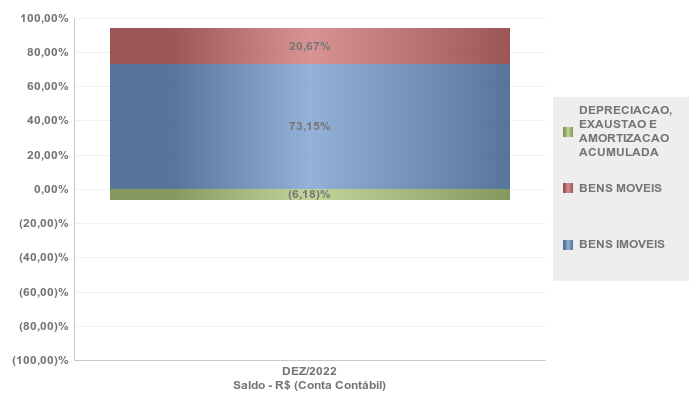 a.5)    Bens MóveisOs Bens Móveis do Órgão 26434 em 31/12/2022 totalizavam R$ 84.649.253,54 distribuídos nas seguintes contas contábeis detalhadas na tabela a seguir:Tabela 5 – Bens Móveis – ComposiçãoFonte: Tesouro Gerencial 2022 e 2021.Dos Bens Móveis registrados no Órgão que apresentam maior representatividade em relação ao total bruto da conta móveis, 36,38% referem-se a Máquinas, Aparelhos, Equipamentos e Ferramentas, 27,86% referem-se a Bens de Informática e 19,87% referem-se a Móveis e Utensílios.O item Bens de Informática um acréscimo mais significativo (12,84%). O aumento de aquisições neste item buscou aprimorar as estruturas das atividades online necessárias para atividade-fim do Instituto.Cabe destacar que os valores registrados no Balanço Patrimonial referente aos Bens Móveis não refletem fidedignamente a realidade, devido ausência do registro de depreciação e reavaliação de itens registrados em contas dos bens móveis, como também à inexistência de conclusão do inventário patrimonial de todas as unidades pertencentes ao Instituto Federal Fluminense. Existem grandes expectativas que com a implantação do SIADS (portaria nº 232/2020-ME) estas falhas sejam sanadas.a.6) Bens ImóveisOs Bens Imóveis da União em 31/12/2022 totalizavam R$ 424.921.342,17 e estão distribuídos em algumas contas contábeis, conforme demonstrado na tabela a seguir.Tabela 6 – Bens Imóveis – Composição.Fonte: Tesouro Gerencial 2022 e 2021.Conforme tabela acima, os Bens de Uso Especial correspondem a 93,80% do valor bruto de todos os bens imóveis reconhecidos contabilmente no Balanço Patrimonial do Órgão, perfazendo um montante de R$ 398.924.992,34 em 31/12/2022.Tabela 6 – Bens de Uso Especial – Composição                                                                                                                                                               R$ milharesFonte: Tesouro Gerencial 2022 e 2021.Reavaliação, redução ao valor recuperável, depreciação, amortização e exaustão.Os procedimentos para registro da reavaliação, redução a valor recuperável, depreciação, amortização e exaustão na Administração Pública direta da União, suas Autarquias e Fundações tem como base legal a Lei nº 4.320/1964, Lei Complementar nº 101/2000, NBCASP, MCASP e Lei nº 10.180/2001. Os procedimentos contábeis estão descritos, de maneira mais detalhada, no Manual SIAFIWeb, Macrofunções 020330 e 020335, disponível no sítio da STN e na Portaria Conjunta STN/SPU nº 03/2014. Reavaliação e AtualizaçãoSegundo a Portaria Conjunta STN/SPU nº 03/2014, os valores dos bens imóveis de uso especial da União, Autarquias e fundações Públicas Federais deverão ser reavaliados, aqueles nos quais seja aplicado, a título de benfeitoria, valor percentual igual ou superior ao estipulado pela SPU; houver alteração de área construída, independentemente do valor investido; seja comprovada a ocorrência de quaisquer sinistros, tais como incêndio, desmoronamento, desabamento, arruinamento, dentre outros.Os valores deverão ser atualizados sistemicamente, a cada ano, na data base de 31 de dezembro, independentemente da classificação, considerando os parâmetros e características específicas dos imóveis e preços unitários regionais, atualizados periodicamente.O trabalho de reavaliação realizado pelo Órgão, com base na Portaria nº 1.894 de 27 de Dezembro de 2017 que regulamenta os procedimentos relativos à gestão de imóveis, gerou registros de “Valorização de Imóveis de Uso Especial no SPIUnet” em contrapartida com a conta de Variação Patrimonial Aumentativa (VPA) – “Reavaliação de Bens Imóveis – 4.6.1.1.1.1.02.00” no total de R$ 54.140.988,87, baseado em laudos de reavaliação individualizados para os campi: Bom Jesus do Itabapoana, Cambuci, Campos Centro, Quissamã, Santo Antônio de Pádua, Cabo Frio, Polo de Inovação e Mário Manhães. Entretanto, o mesmo trabalho de reavaliação, gerou de registros de “Desvalorização de Imóveis de Uso Especial no SPIUnet” em contrapartida com a conta de Variação Patrimonial Diminutiva (VPD) – “Reavaliação de Bens Imóveis – 3.6.1.1.1.1.02.00” no total de R$ 26.722.670,74, baseado em laudos individualizados para os campi Itaboraí,  Maricá, Itaperuna, Macaé e São João da Barra. Dessa forma, verifica-se em valores totais, um aumento no saldo final dos bens imóveis, após o processo de reavaliação, em um total de R$ 27.418.318,13, conforme podem ser verificados na planilha a seguir.Os bens imóveis foram reavaliados através do processo nº 23317.002317.2021-55Fonte: Siafi 2022 e Laudos de Reavaliação constantes no processo 23317.002317.2021-55.Informamos que os imóveis da Reitoria e do Campus Guarus no momento não estão passando pelo processo de reavaliação e/ou atualização, pois foram transferidos para a SPU-RJ atendendo orientações contidas no Ofício SEI nº 109541/2020/ME. O setor de Contabilidade do IFFluminense foi orientado a transferir os imóveis acima citados, que estavam cadastrados como de propriedade desse Instituto, para a SPU-RJ, pois constatou-se que como os mesmos ainda não estavam com toda a documentação de doação devidamente regulares, os imóveis não poderiam constar em nossos registros. O IFFluminense mantém contato regular com a SPU-RJ, buscando informações sobre a regularização dos referidos imóveis, para os devidos ajustes de reavaliação, avaliação e baixas de obras possam ser realizados, porém ainda não obtivemos retorno positivo a respeito do assunto.Redução ao valor recuperável de ativos – ImpairmentO Órgão não realizou teste de recuperabilidade dos seus bens até o término do quarto trimestre de  2020. Passando-se a adotar os procedimentos, o órgão seguirá orientações do MCASP (Parte II – Procedimentos Contábeis Patrimoniais), que também se encontram descritas de forma mais detalhada no Manual SIAFIWeb, Macrofunção 020335, disponível no sítio da STN (www.tesouro.gov.br).Depreciação, Amortização ou Exaustão de bens imóveis não cadastrados no SPIUnet e bens móveisA base de cálculo para a depreciação, amortização ou exaustão é o custo do ativo imobilizado, compreendendo tanto os custos diretos como os indiretos. O método de cálculo dos encargos de depreciação a ser utilizado para toda a Administração Pública direta, autárquica e fundacional para os bens imóveis que não são cadastrados no SPIUnet e para os bens móveis é o das quotas constantes.Como regra geral, a depreciação dos bens imóveis não cadastrados no SPIUnet e dos bens móveis será iniciada a partir do primeiro dia do mês seguinte à data da colocação do bem em utilização. Porém, quando o valor do bem adquirido e o valor da depreciação no mês sejam relevantes, admite-se, em caráter de exceção, o computo da depreciação em fração menor do que um mês.Os bens móveis adquiridos a partir de janeiro de 2015 até a presente data estão em um novo sistema (SUAP), onde o módulo “Depreciação” está em fase de ajustes finais pelo setor de TI, por isso até o quarto trimestre de 2022 o grupo Depreciação/Amortização Acumulada contempla parcialmente estes bens. Vale destacar que esforços serão efetuados para que, o mais breve possível, este módulo esteja em funcionamento com a implantação do SIADS.Os bens móveis do Órgão 26434 ainda não sofreram a avaliação determinada até a presente data, porém o Instituto constituiu um grupo de trabalho através da Portaria nº 1.349, de 26 de setembro de 2017, com a finalidade de analisar e providenciar os ajustes que se façam necessários para as questões que envolvem o patrimônio. Depreciação de bens imóveis cadastrados no SPIUnetNo órgão 26434 todos os bens imóveis estão registrados no SPIUnet.A Portaria Conjunta STN/SPU nº 03/2014, dispõe sobre procedimentos e requisitos gerais para mensuração, atualização, reavaliação e depreciação dos bens imóveis da União, autarquias e fundações públicas federais, controlados pelo SPIUnet. O SPIUnet é um sistema de cadastro e controle de imóveis da União e de terceiros utilizados pelos Órgãos Federais, que mantém atualizado o valor patrimonial dos imóveis. O sistema é interligado ao SIAFI para o reconhecimento contábil das adições, baixas e transferências, exceto a depreciação, que por sua vez é registrado no SIAFI por meio de um arquivo que é encaminhado pela SPU à STN,para que seja contabilizado no SIAFI. O valor depreciado dos bens imóveis da União, autarquias e fundações públicas federais é apurado mensal e automaticamente pelo sistema SPIUnet sobre o valor depreciável da acessão, utilizando-se para tanto o Método da Parábola de Kuentzle e a depreciação será iniciada no mesmo dia que o bem for colocado em condições de uso. O Método da Parábola de Kuentzle distribui a depreciação ao longo da vida útil da benfeitoria, segundo as ordenadas de uma parábola, apresentando menores depreciações na fase inicial e maiores na fase final, o que é compatível com o desgaste progressivo das partes de uma edificação, o cálculo é realizado de acordo com a seguinte equação: Kd = (n² - x²) / n², onde: Kd = coeficiente de depreciação n = vida útil da acessão x = vida útil transcorrida da acessão A vida útil será definida com base no informado pelo laudo de avaliação específico ou, na sua ausência, por parâmetros predefinidos pela SPU, segundo a natureza e características dos bens imóveis. Nos casos de bens reavaliados, independentemente do fundamento, a depreciação acumulada deve ser zerada e reiniciada a partir do novo valor. Quanto aos registros da depreciação acumulada de bens imóveis, o Órgão apresenta o valor total de R$ 362.930,85. Destaca-se a variação negativa no registro da depreciação de bens imóveis de 93,47% em função de ajuste na depreciação acumulada dos bens imóveis cadastrado na SPIUNET, tendo como contrapartida uma variação patrimonial diminutiva (VPD), apresentada nas demonstrações das variações patrimoniais (DVP). Cabe informar que os registros contábeis são realizados diretamente pela STN, tendo por base arquivos encaminhados pela Secretaria do Patrimônio da União (SPU). a.7) – IntangívelOs direitos que tenham por objeto bens incorpóreos destinados à manutenção da atividade pública ou exercidos com essa finalidade são mensurados ou avaliados com base no valor de aquisição ou de produção, deduzido do saldo da respectiva conta de amortização acumulada (quando tiverem vida útil definida) e do montante acumulado de quaisquer perdas do valor que tenham sofrido ao longo de sua vida útil por redução ao valor recuperável (impairment).Ativos intangíveis com vida útil indefinida não são amortizados, mas são testados anualmente em relação a perdas por redução ao valor recuperável, individualmente ou no nível da unidade geradora de caixa. A avaliação de vida útil indefinida é revisada anualmente para determinar se essa avaliação continua a ser justificável. Caso contrário, a mudança na vida útil de indefinida para definida é feita de forma prospectiva. Contudo, em virtude de inadequação do sistema SUAP, sistema de Controle Patrimonial desse Órgão, encontra-se pendente a revisão anual dos ativos intangíveis com vida útil indefinida que se espera ser ajustado com a finalização da implantação do SIADS (Sistema Integrado de Administração de Serviços) neste órgão.O Plano Interno de Procedimentos Contábeis Patrimoniais (PIPCP) definiu que o reconhecimento, mensuração e evidenciação de softwares, marcas, patentes, licenças e congêneres, classificados como intangíveis e eventuais amortizações, reavaliação e redução ao valor recuperável terão o prazo para implantação desses procedimentos até 31/12/2018, sendo a obrigatoriedade dos registros a partir de 01/01/2019. Por enquanto, no Instituto Federal Fluminense, encontram-se pendentes estes registros por ausência de procedimentos administrativos e inadequações do sistema de controle patrimonial estando em funcionalidade no até o presente momento o SUAP, onde se espera o atingir o controle determinado com a implantação do SIADS.Em 31/12/2022, o Órgão 26434 – Instituto Federal Fluminense apresentou um saldo de R$ 95.724,84 relacionados ao intangível.Na tabela a seguir, é apresentada a composição do subgrupo Intangível e a evolução em termos percentuais comparando o quarto trimestre de 2022 com o último trimestre de 2021.Tabela 7 – Intangível – Composição.R$ milharesFonte: Tesouro Gerencial 2022 e 2021.No intangível, destaca-se o item Softwares com vida útil definida, que representa 92,20% do grupo. Registrou-se até 31/07/2018 a Amortização com taxa de 20% a.a. dos softwares com Vida Útil Definida adquiridos até 31/12/2014 em sua totalidade, softwares estes que totalizam o valor de R$ 158.873,84 registrados no sistema CAP e que representam 77,50% da conta software com Vida Útl Definida; maior parte dos softwares presentes no órgão. Os demais 22,50%, R$ 46.140,43 da conta software com Vida Útil Definida, em virtude de adequação do sistema SIADS, encontra-se pendente a inicialização da amortização correspondente.Complementarmente esclarecemos que todos os Ativos Intangíveis encaminhados para registro encontram-se contabilizados. No entanto, em 2023 se revisará tanto os softwares de vida útil definida quanto os softwares registrados como vida útil indefinida, a fim de verificar a situação desses no momento presente.Assim sendo, a ausência do registro de amortização, reavaliação e inventário desses ativos tem motivado o registro de restrição contábil na Reitoria e Campus Bom Jesus, pois o saldo contábil não reflete fidedignamente o valor do ativo.a.8)    Obrigações Trabalhistas, Previdenciárias e Assistenciais a Pagar a Curto Prazo	As obrigações trabalhistas, previdenciárias e assistenciais a pagar à curto prazo, correspondem ao valor da apropriação de provisão de 13º e férias dos servidores da Instituição, perfazendo 35,26% do total do Passivo Exigível da IFF.a.9)    Fornecedores e Contas a PagarEm 31/12/2022, a Instituto Federal Fluminense apresentou um saldo em aberto de R$ 6.118.504,90 relacionados com fornecedores e contas a pagar.	A seguir, apresenta-se a tabela, segregando-se essas obrigações, entre fornecedores nacionais e estrangeiros.Tabela 8 – Fornecedores e Contas a Pagar – Composição  Em reais R$Fonte: SIAFI, 2021 e 2022.Todos os fornecedores e contas a pagar do curto prazo refere-se aos fornecedores nacionais no nosso Instituto..       Na sequência, apresenta-se a tabela relacionando-se as unidades gestoras contratantes com valores mais expressivos de fornecedores e contas a pagar na data base de 31/12/2022.Tabela 9 – Fornecedores e Contas a Pagar – Por Unidade Gestora Contratante   Em reais - R$ Fonte: SIAFI, 2021 e 2022.As unidades gestoras 158139 e 158274 são responsáveis por 53,68% do total a ser pago. A unidade gestora 158139, Reitoria do Instituto Federal Fluminense, apresenta um valor expressivo de obrigações a pagar, pois abrange a sua execução e  de seis Campi centralizados e as obrigações com as despesas de pessoal. Já a unidade gestora 158274, Campus Campos Centro é o maior Campus do Instituto.Na tabela apresentada a seguir, relacionam-se os oito fornecedores mais significativos e o saldo em aberto, na data base de 31/12/2022.Tabela 10 – Fornecedores e Contas a Pagar – Por Fornecedor     Em Reais - R$ Fonte: SIAFI, 2022.Em relação aos principais fornecedores, no quadro a seguir são detalhadas as principais transações:.Em relação aos fornecedores A, B, C, D, E, F, G e H eles representam 46% do total a ser pago. A seguir é apresentado o resumo das principais transações:Fornecedor A: BEST VIGILANCIA E SEGURANCA LTDA – CNPJ: 05.234.289/0001-27Contrato 07/2017: Prestação de serviço de vigilância patrimonial com dedicação exclusiva dos empregados de forma indireta e contínua nas dependências dos campi Campos Centro, Campos Guarus, Macaé, Quissamã, Cabo Frio, Bom Jesus do Itabapoana, Campus Avançado de Cambuci, Polo de Inovação Campos dos Goytacazes, Reitoria, Campus Avançado São João da Barra e Centro de Referência em Tecnologia, Informação e Comunicação na Educação;Contrato 03/2020: Prestação contínua de serviços de vigilância patrimonial para os campi Itaperuna e Santo Antônio de Pádua do IFFluminense.(b) Fornecedor B: DATAPOOL ELETRONICA LTDA - CNPJ: 20.175.121/0001-81Pregão Nº 10/2021: AQUISIÇÃO DE EQUIPAMENTOS PARA O LABORATÓRIO DE ELETRÔNICA E ELÉTRICA PARA O CAMPUS ITABORAÍ DO IFFLUMINENSE(c) Fornecedor C: FERTHYMAR EMPREENDIMENTOS E PARTICIPACOES LTDA- CNPJ: 04.635.778/0001-28Contrato Nº 02/2018: Prestação de serviços de Limpeza e Conservação nas dependências do Campus ITAPERUNA, do INSTITUTO FEDERAL FLUMINENSE;Contrato Nº 15/2018: Prestação contínua de serviços de apoio administrativo para atender o Centro de Referência, campus Avançado São João da Barra, Polo de Inovação, campus Campos Centro e campus Campos Guarus do IFFLUMINENSE.(d) Fornecedor D: LIDERANCA LIMPEZA E CONSERVACAO LTDA– CNPJ: 00.482.840/0001-38Contrato Nº 03/2018 para prestação de serviços  de recebimento, armazenamento, higienização, prepare e distribuição de alimentos, nas dependências do Campus ITAPERUNA, do INSTITUTO FEDERAL FLUMINENSE;Contrato 17/2019: Prestação de serviços de Manutenção Predial com dedicação exclusiva de mão de obra, com fornecimento de ferramentas, equipamentos e EPIs, de forma indireta e contínua, nas dependências dos campi Bom Jesus do Itabapoana, Itaperuna, Campos Centro, Campos Guarus, Polo de Inovação, Macaé, Quissamã, Maricá, São João da Barra e Centro de Referência do INSTITUTO FEDERAL FLUMINENSE(e) Fornecedor E: AMPLA ENERGIA E SERVICOS S.A. - CNPJ: 33.050.071/0001-58Fornecimento de energia elétrica para todos os campi(f) Fornecedor F: DARFIN CONSTRUTORA LTDA - CNPJ: 22.854.782/0001-69Contrato Nº 04/2022: Contratação para execução da OBRA DE ADEQUAÇÃO DO IMÓVEL DA RUA MARIO MANHÃES DE ANDRADE, N.100 – PARQUE AURORA – CAMPOS DOS GOYTACAZES/RJ DO INSTITUTO FEDERAL FLUMINENSE; Contrato Nº 05/2022: Contratação para execução da OBRA DE REFORMA DO BLOCO DE SALAS DE AULA NA UNIDADE FORMAÇÃO DE CORDEIRO DO INSTITUTO FEDERAL FLUMINENSE;(g) Fornecedor G: PROATIVIDADE CONSULTORIA EMPRESARIAL E GESTAO DE RH LTDA - CNPJ: 13.732.124/0001-03Contrato nº 01/2020: Contratação de Serviço de Limpeza, Conservação e Apoio Administrativo do Campus Cabo Frio.(h) Fornecedor H: RIO MINAS CONSERVAÇÃO E LIMPEZA LTDA – CNPJ: 12.904.815/0001-84Contrato 30/2019 - Contratação de empresa especializada em prestação de serviços terceirizados de motoristas, destinados ao atendimento das necessidades dos campi Campos Guarus, Campos Centro, Avançado São João da Barra, Bom Jesus do Itabapoana, Itaperuna, Santo Antônio de Pádua, Cambuci, Macaé, Quissamã, Cabo Frio, Avançado Maricá, Reitoria e Polo de Inovação;Contrato 45/2019 - Contratação de empresa de (pessoa jurídica) para prestação de serviços terceirizados de produção e distribuição de alimentos, com dedicação exclusiva dos empregados, de forma indireta e contínua, para atender ao campus Campos Centro e ao Pólo de Inovação do IFFluminense.(i) Fornecedor I: CNS NACIONAL DE SERVIÇOS LIMITADA - CNPJ: 33.285.255/0001-05CONTRATO 02/2021 - Contratação de empresa para prestação de serviços de agropecuária e produção de alimentos com dedicação exclusiva dos empregados, de forma indireta e contínua, com fornecimento de materiais e equipamentos para atendimento aos campi Bom Jesus e Cambuci do IF Fluminense(j) Fornecedor J: PORTLIMP COMERCIO E SERVIÇOS LTDA. - CNPJ: 04.546.653/0001-21Contrato nº 18/2018: Contratação de empresa (pessoa jurídica) especializada na prestação contínua de serviços de apoio administrativo para atender o Centro de Referência, campus Avançado São João da Barra, Polo de Inovação, campus Campos Centro e campus Campos Guarus do IFFLUMINENSE;A seguir, apresenta-se a tabela, segregando essas obrigações, de acordo com a natureza dos respectivos contratos.Tabela 11 – Obrigações Contratuais – Composição                                 Em Reais - R$ Fonte: SIAFI, 2021 e 2022.As obrigações contratuais relacionadas com serviços representam 98,70% do total das obrigações assumidas pelo Órgão ao final do quarto trimestre de 2022.	Na continuação, apresenta-se a tabela relacionando as unidades gestoras contratantes com valores mais expressivos na data base de 31/12/2022.Tabela 12 – Obrigações Contratuais – Por Unidade Gestora Contratante                                          Em Reais - R$Fonte: SIAFI, 2021 e 2022.A unidade gestora da Reitoria e o Campus Centro são responsáveis por 68,77% do total contratado de todo Órgão. Contudo, estas duas unidades concentram os contratos porque além de o Campus Centro ser o maior Campus do Instituto, na Reitoria se encontra os contratos de obras de todos os campi e ainda controla e executa os contratos de serviço de seis Campi Avançados além dos seus.Na tabela apresentada a seguir, relacionam-se os oito contratados mais significativos e o saldo a executar, até 31/12/2022.Tabela 13 – Obrigações Contratuais – Por Contratado Fonte: SIAFI, 2022.Em relação aos contratos de valores mais significantes, no quadro a seguir são detalhadas as principais transações:Tabela 14 – Contratados – Principais TransaçõesFontes: SIAFI, 2022 e SUAP/IFF, 2023.a.10)    Demais Obrigações a Curto PrazoEm 31/12/2022 o grupo Demais Obrigações à Curto Prazo apresentou um decréscimo de 10,45% em relação ao final do exercício anterior, tendo como fator contributivo o decréscimo nos registros dos TED a Comprovar, contabilizado neste grupo em virtude de mudança na rotina de apropriação de Transferências Financeiras a Comprovar - Termo de Execução Descentralizada (TED) - de exercícios anteriores e exercício corrente.A alteração de rotina contábil ocorreu durante o exercício de 2019, onde os valores deixaram de ser registrados apenas em contas de controle e passaram a ser registrados em contas de passivo. Com a transposição dos saldos o instituto detectou o registro de TED a comprovar que tiveram suas prestações de contas apresentadas pelo Instituto, ficando pendentes trâmites por parte da Unidade Repassadora dos Recursos para  registro desincorporação do passivo no SIAFI, como também  sanar a restrição apontada  pela Reitoria.Neste grupo tem-se a liquidação de valores de impostos e contribuições e incentivos à educação, à cultura, Precatórios de terceiros e outros.a.11) Precatórios a Curto PrazoOs precatórios do Órgão correspondem aos Precatórios de Pessoal e Precatórios de Terceiros foram quitados no exercício de 2022.Tabela 15 – Precatóriosa.12)  Resultado do Exercício	O Resultado do Exercício teve uma variação positiva de 5,69% em relação ao exercício anterior, tendo como fator contributivo a reavaliação de Ativos, Bens Imóveis, registrada neste exercício.a.13)  Resultados de Exercícios Anteriores	O Resultado de Exercícios Anteriores teve um aumento de 10,65% e representa 94,47% em relação ao total do Patrimônio Líquido, contribuindo para o aumento dos ativos totais.a.14)  Ajustes de Exercícios Anteriores	Os Ajustes de Exercícios Anteriores apresentaram um decréscimo de 135,15% e representa 0,40% em relação ao total do Patrimônio Líquido.          Os Ajustes de Exercícios Anteriores que “registra o saldo decorrente de efeitos da mudança de critério contábil ou da retificação de erro imputável a determinado exercício anterior e que não possam ser atribuídos a fatos subsequentes” e no terceiro trimestre de 2022 apresentou um saldo de R$ 1.915.335,57, provenientes de despesas com Folha de Pagamento, consumo de material de estoque, Repactuações Contratuais ( UG- 158139 e 158385), serviços de envio de correspondência (UG – 155851),  Bolsas de Alunos (UG – 158385), 	Auxílio Transporte de Servidores (UG – 158468) não consideradas em exercícios anteriores, ajustes sobre superávit de Exercícios Anteriores (UG – 158139, 158385, 158387 e 158468) e Ajustes na depreciação acumulada de junho de 2022 dos bens imóveis cadastrados no SPIUNET (158139).Por outro lado, tivemos ajustes a débitos referente a baixa de Obras concluídas e não registradas no exercício devido.Demonstrações das Variações Patrimoniais    A apuração do resultado patrimonial é obtida por meio do saldo residual entre as variações patrimoniais aumentativas (VPA) e as variações patrimoniais diminutivas (VPD) apresentadas na Demonstração das Variações Patrimoniais. A DVP evidencia as alterações (mutações) verificadas no patrimônio, resultantes ou independentes da execução orçamentária, indicando o resultado patrimonial do exercício que será parte integrante do saldo patrimonial do Balanço Patrimonial.     A partir da confrontação das variações patrimoniais aumentativas (VPA) e as variações patrimoniais diminutivas (VPD) evidenciadas na DVP do IFF em 31/12/2022 foi apresentado um resultado superavitário, no valor de R$ 49.229.440,20. Este resultado deficitário foi impulsionado pelo decréscimo das Variações Patrimoniais Aumentativas, especificamente, nos Ganhos desincorporação de Passivos  conforme tabela a seguir:   Tabela 16 – Variações Patrimoniais Aumentativas x Variações Patrimoniais Diminutivas    O do resultado patrimonial superavitário apresentado em 31 de dezembro de 2022 foi de 5,69%  maior quando comparado com o quarto trimestre de 2021, tendo como fator contributivo o acréscimo apresentado nas variações aumentativas, especificamente em Valorização e Ganhos com Ativos e Desincorporação de Passivos em relação ao exercício anterior.    Destacamos a variação positiva apresentada nas Variações Patrimoniais Aumentativas discriminadas abaixo:b.1)    Exploração e Venda de Bens, Serviços e DireitosA Variação Patrimonial Aumentativa referente à Exploração e Venda de Bens, Serviços e Direitos do Instituto Federal Fluminense teve um acréscimo de 434,91% representando 0,37% do Total das Variações Patrimoniais Aumentativas. Este acréscimo foi alavancado por receita de Taxa de Concurso Público, realizado em 2022 para todo Instituto.b.2)    Variações Patrimoniais Aumentativas FinanceirasHouve apenas o registro no valor de R$22,28, pertinente ao pagamento de juros por atraso no pagamento do aluguel da cessão onerosa de cantina no Campus Macaé e Campus Guarus.b.3)    Transferências e Delegações RecebidasTransferências IntragovernamentaisAs Transferências Intergovernamentais possui grande representatividade  em relação ao Total das Variações Patrimoniais Aumentativas, de 85,03% e apresentou um aumento de 3,47% em 31/12/2022 quando comparado ao mesmo período em 2021. Outras Transferências e Delegações RecebidasEm comparação com o mesmo período do ano anterior (dezembro/2021) houve um aumento na variação de Outras Transferências de 532,44%, sendo a sua relevância de apenas 0,40% diante do total das Variações Patrimoniais Aumentativas. O acréscimo neste grupo é proveniente ao aumento de transferências de Bens Móveis, especificamente, equipamentos de TI, adquiridos na Reitoria e transferidos para os campi.b.4)    Valorização e Ganhos com Ativos e Desincorporação de Passivos           Ganhos com Desincorporação de PassivosRepresentam 10,25% do total das Variações Patrimoniais Aumentativas e apresentou um acréscimo significativo de 4.035,54% que contribuiu para o resultado superavitário do exercício de 2022, em função das reavaliações registradas dos Imóveis constante no SPIUNET.Ganhos com Desincorporação de Passivos	No quarto trimestre de 2022 houve um decréscimo de 45,48%. Os Ganhos com Desincorporação de Passivos representam 3,89% do total das Variações Patrimoniais Aumentativas. O montante se refere, em boa parte, na comprovação e prestação de contas e devolução de recursos financeiros dos Termos de Execução Descentralizada (TED’s) e Transferência da obrigação dos Precatórios 2022 para a UG da Justiça Federal. E a redução em pagamentos de Precatórios em 2022 provocou esta redução e contribuiu para a variação negativa neste item.Outras Variações Patrimoniais AumentativasEm 31/12/2022 houve decréscimo de 26,04% e representa 0,06% do total das Variações Patrimoniais Aumentativas. Este grupo é composto em sua maioria por devolução de despesas de exercício anteriores de fonte de recursos do tesouro.b.5)    Pessoal e Encargos	O grupo de Pessoal e Encargos possui uma relevância de 57,12% do total das Variações Patrimoniais Diminutivas (VPD) sendo compostos dos valores de Remuneração a Pessoal, Encargos Patronais, Benefícios a Pessoal e Outras Variações Patrimoniais Diminutivas. Seu valor mais expressivo é a Remuneração a Pessoal, de 45,29%. O valor de Pessoal e Encargos teve um acréscimo de 1,19% em relação ao período anterior. b.6)    Benefícios Previdenciários e Assistenciais	O grupo de Benefícios Previdenciários e Assistenciais representa 15,97% do total de Variações Patrimoniais Diminutivas e obteve um acréscimo de 1,87%, tendo em sua composição,  Aposentadorias e Reformas, 13,09%, e Pensões, 2,22%. b.7)    Uso de Bens, Serviços e Consumo de Capital FixoO total das Variações Patrimoniais Diminutivas o uso de bens, serviços e consumo de capital fixo apresentou um acréscimo de 27,91%. Quando comparado com dezembro de 2021, percebe-se um aumento de 26,33% em Serviços, subgrupo mais expressivo do item que abrange a despesa da contratação de pessoal terceirizado, que encontra-se justificativa no retorno às atividades presenciais e também em virtude de repactuações financeiras de contratos continuados.b.8)    Variações Patrimoniais Diminutivas FinanceirasEste item representa 0,01% do total das Variações Patrimoniais Diminutivas e apresentou um aumento de 676,20%. Esta variação positiva significativa encontra justificativa no registro de juros e multas evidenciados em contas de VPD conforme orientação da Setorial Contábil do MEC.b.9)    Transferências e Delegações ConcedidasAs Transferências e Delegações Concedidas representam 8,04% das Variações Patrimoniais Diminutivas ao final de dezembro de 2022 e obteve um acréscimo de 7,24%. Esses valores referem-se principalmente aos sub-repasses efetuados aos campi do Instituto.b.10)    Desvalorização e Perda de Ativos e Incorporação de Passivos         Apresentou um acréscimo de 563,78%, este item  possui pouca representatividade no total das Variações Patrimoniais Diminutivas, na ordem de 0,41%, o que impulsionou o acréscimo neste item foi a desvalorização de imóveis registrada na SPIUNET.Destaca-se o acréscimo em Perdas Involuntárias do estoque registrado apenas no Campus Cabo Frio impulsionado pelo retorno as atividades presenciais.b.11)    TributáriasHouve um acréscimo de 432,25% neste item que possui pouca representatividade no total das Variações Patrimoniais Diminutivas na ordem de 0,01%, sendo composto por despesas relacionadas a pagamentos de taxas, encargos patronais e contribuições sociais.b.12)    Outras Variações Patrimoniais Diminutivas	As Outras Variações Patrimoniais Diminutivas representam 1,49% do total das Variações Patrimoniais Diminutivas e correspondem aos Incentivos à Educação - como bolsas de estudos que apresentou uma redução de 16,07%.    Balanço OrçamentárioEm 31/12/2022, o Instituto Federal Fluminense apresentou em seu Balanço Orçamentário uma realização no valor de R$ 2.227.250,56 de suas receitas, e em relação às suas despesas, foram executadas no valor de R$ 470.692.332,71, como mostra a Tabela 17.Tabela 17 – Avaliação do Balanço Orçamentário   Fonte: Tesouro Gerencial, 2022.A seguir apresenta-se a listagem com as maiores realizações de receita no quarto trimestre de 2022 do Instituto Federal Fluminense:Tabela 18 – Realizações de Receita Fonte: Tesouro Gerencial, 2022.c.1)    Serviços Administrativos e Comerciais Gerais	Os Serviços Administrativos e Comerciais Gerais representam 85,17% do total das Receitas, resultado de serviços administrativos e taxa para processos seletivos para cursos de especialização, serviços de estudos e pesquisas, cursos, entre outros e obteve uma arrecadação de 66,21% da receita prevista, indicando um déficit de arrecadação de 33,79% no exercício.c.2)    Receita AgropecuáriaAs Receitas Agropecuárias são arrecadadas apenas pelo Campus Bom Jesus tratando-se do comércio da produção agrícola excedente para fins de educação. E, neste trimestre obteve uma arrecadação de 220,64%, representando 11% das receitas arrecadadas, este percentual  indica um  excesso para o exercício.c.3)    Exploração do Patrimônio ImobiliárioOs valores referentes à exploração do Patrimônio Imobiliário do Estado tratam de concessões de uso para cantinas nos campi, representando 1,83% e teve uma arrecadação de 15,83% da receita prevista, indicando uma tendência frustração da receita para o exercício.c.4)    Indenizações, Restituições e RessarcimentosAs Indenizações, Restituições e Ressarcimentos representam 0,88% do total das arrecadações no  exercício de 2022 ,referente a processo seletivo de 2020 anulado em 2020 por conta da COVID19, pois não houve identificação do domicílio bancário do recolhedor, após vários COMUNICADOS formais no site do IFF.c.5)    Receita Industrial	As Receitas Industriais são arrecadadas apenas pelo Campus Bom Jesus tratando-se do comércio da produção excedente  para fins de educação. E, neste trimestre obteve uma arrecadação de 7,78%, representando 0,56% das receitas arrecadadas, este percentual  indica um  déficit  orçamentário para o exercício.Na continuação, apresenta-se a tabela com a segregação das principais despesas:Tabela 19 – Despesas Orçamentárias – ComposiçãoFonte: Tesouro Gerencial, 2022.c.6)    Pessoal e Encargos Sociais	Nas despesas com pessoal e encargos sociais existe uma execução de 98,56% o que demonstra a utilização de maior parte dos créditos orçamentários previstos para o exercício. Pessoal e Encargos sociais representam 81,86% em relação ao total de Despesas executadas durante o exercício de 2022.c.7)    Outras Despesas CorrentesNa despesa fixada, as outras despesas correntes do Instituto,  foram executadas 102,13% do previsto para o exercício de 2022, representando 15,94% do total das despesas executadas durante o período em questão.c.8)    Investimentos	Neste quarto trimestre de 2022, os Investimentos representam 2,20% de execução do total das Despesas.c.9)  Execução dos Restos a Pagar Não ProcessadosConforme disposto no artigo 67 do Decreto nº 93.872, de 23 de dezembro de 1986, os restos a pagar não processados se referem às despesas que, embora empenhadas, não foram liquidadas até 31 de dezembro, enquanto as processadas dizem respeito às que foram empenhadas e liquidadas até esta data, mas que ainda não foram pagas. No encerramento do exercício de 2021, o órgão havia inscrito em restos a pagar não processados (RPNP), considerando também os restos a pagar reinscritos, despesas na ordem de R$ 26.718.291,30 (vinte e seis milhões, setecentos e dezoito mil, duzentos e noventa e um reais e trinta centavos) apresentando assim um decréscimo de 5,96%, conforme demonstrado na tabela 22, abaixo. Tabela 20 – Restos a Pagar Não Processados Inscritos e Reinscritos c.10)  Execução Orçamentária RPNP – Por categoria Econômica e Grupo de DespesaA tabela 21 demonstra a execução dos RPNP por categoria econômica da despesa. Verifica-se que foram executados/liquidados até 31/12/2022, 92,36% do total das despesas inscritas e reinscritas na rubrica de RPNP, no âmbito do órgão. As Despesas Correntes que se referem às despesas com manutenção administrativa, apresentaram a execução, 89,96%, e as Despesas de Capital, 92,92% esta última estão relacionadas em sua maioria a execução de obras e instalações em todo Instituto. Tabela 21: Execução de RPNP por categoria econômica					R$ 1,00A tabela 22 apresenta a composição dos RPNP executados por grupo de despesa. Das Despesas Correntes, o maior percentual de execução foi o da despesas com capital, com 92,82%. Tabela 22:  Execução de RPNP por Grupo de Despesa 					R$ 1,00A tabela 23 demonstra a execução dos RPP por categoria econômica da despesa. Verifica-se que foram pagos até 31/12/2022, 99,12% do total das despesas inscritas e reinscritas na rubrica de RPP, no âmbito do órgão. As Despesas Correntes que se referem às despesas com manutenção administrativa, apresentaram a execução, 99,18%, e as Despesas de Capital, 97,91% esta última estão relacionadas em sua maioria a execução de obras e instalações em todo Instituto.Tabela 23: Execução de RPP por categoria econômica					R$ 1,00A tabela 24 apresenta a composição dos RPP executados por grupo de despesa. Das Despesas com Pessoal possui o maior percentual de execução, com 100%, tratando-se das obrigações sobre folha de pagamento de dezembro de 2021, registradas no passivo em 31/12/2021 e pagas em janeiro de 2022.Tabela 24:  Execução de RPP por Grupo de Despesa 					R$ 1,00Balanço FinanceiroEm 31/12/2022, o Instituto Federal Fluminense apresentou as seguintes variações Financeiras que se mostraram relevantes:Tabela 25 – Resultado Financeiro – Visão Geral Fonte: SIAFI, 2022.e.1)    Receitas Orçamentárias	As Receitas Orçamentárias representam cerca de 0,0038% do total de ingressos de 2022. A valores brutos percebe-se um aumento de 535% ao serem comparados com o exercício de 2021. Nesse montante concentra-se o resultado da soma de todas as receitas realizadas no Instituto; em seguida, deduzindo as devoluções e ressarcimentos. Essas receitas se referem a diversas origens como serviços administrativos, receita patrimonial, agropecuária, industrial dentre outras.e.2)    Transferências Financeiras Recebidas	Comparando a Demonstração dos Fluxos de caixa verifica-se que no Repasse Recebido houve um pequeno aumento de 3,47% em relação ao Exercício Anterior e sua relevância no grupo é de 88,49% em relação ao total dos Ingressos, tendo como fator contributivo a transferência de passivos dos Campi para a Reitoria em virtude da nova sistemática de pagamento das retenções previdenciárias INSS (DARF NUMERADO).e.3)    Outros Ingressos OperacionaisOs Recebimentos Extraorçamentários tiveram um decréscimo de 0,01% em relação ao exercício anterior (2021), representando 0,11% do total dos ingressos. A maior influência nesse percentual (R$ 39.975.913,79) está relacionada à inscrição dos Restos a Pagar Não Processados (62,46% do total dos ingressos).e.4)   Despesas Orçamentárias Vinculadas	As Despesas Orçamentárias significam, neste período (janeiro a dezembro/2022), 81,60% do total dos dispêndios e apresentam um aumento de 3,99% ao serem comparadas com o ano 2021. Referem-se ao valor de Crédito Empenhado Liquidado Pago, crédito oriundo da Lei de Orçamentária Anual (LOA), utilizado pelas diversas áreas do Instituto.Neste quarto  trimestre, as Despesas Vinculadas representam 14,62% do total dos dispêndios, destacando-se um aumento de 29,99% em relação ao valor do exercício anterior. e.5)    Pagamentos ExtraorçamentáriosO pagamento de Restos a Pagar Processados no quarto trimestre de 2022 apresenta um aumento de 15,81% em relação a 2021, representando 0,07% do total dos dispêndios. O pagamento de Restos a Pagar Não Processados teve um aumento  em relação ao Exercício Anterior de 0,87%, representando 0,040% do total dos dispêndios. O saldo para o Exercício Seguinte está demonstrado na DFC e teve um acréscimo de 0,19% em relação ao exercício anterior (2021), representando 0,063% do total dos dispêndios.    Demonstração dos Fluxos de CaixaEm 31/12/2022, o Instituto Federal Fluminense apresenta as seguintes variações mais relevantes.Ingressosf.1)     Receitas Derivadas e OrigináriasAnalisando as contas que compõem o grupo de Receitas Derivadas e Originárias observa-se que em relação ao Exercício Anterior, a conta Receita de serviços teve um aumento de 2.534,89% em função do aumento na receita de Taxa de Concurso Público, realizado em 2022 para todo Instituto..f.2)     Transferências Recebidas	As Transferências Recebidas apresentam um aumento de 3,38% em relação ao Exercício Anterior, impulsionada por Repasses Recebidos por Transferências Intragovernamentais.Desembolsosf.3)     Pessoal e Demais Despesas          Este grupo apresentou um acréscimo de 6,04% e representa 81,53% do total dos desembolsos.f.5)     Transferências Concedidas          As transferências concedidas apresentaram uma variação positiva de 2,10% e os repasses créditos liquidados e pago na modalidade aplicação  “91” compõem este grupo de desembolso, representando 99,88% do total das Transferências concedidas.f.6)       Outros Desembolsos Operacionais  Os Outros Desembolsos Operacionais apresentaram uma variação positiva de 1,95% e os repasses efetuados pela Reitoria aos campi compõem este grupo de desembolso, representando 99,50% do total desses desembolsos.f.7)     FLUXOS DE CAIXA DAS ATIVIDADES DE INVESTIMENTOO fluxo de caixa das atividades de investimentos não possui ingressos e os desembolsos tratam-se dos pagamentos direcionados a aquisições pertinentes a equipamentos permanentes, ativos intangíveis e obras e instalações. Houve uma variação positiva de 19,23% em relação ao mesmo período de 2021, nos desembolsos das atividades de investimentos, impulsionada pelo aumento da saída de recursos para pagamentos de equipamentos permanentes na Reitoria. A Reitoria apresentou possui maior representatividade para desembolsos de investimentos (82%), tendo como fator contributivo a execução todas as Obras e Instalações do Instituto.Tabela 26 – FLUXOS DE CAIXA DAS ATIVIDADES DE INVESTIMENTOf.8)     Geração Líquida de Caixa e Equivalentes de CaixaA DFC apresentou neste quarto trimestre de 2022 uma variação negativa de 594,62% na sua Geração Líquida de Caixa e Equivalentes de Caixa em relação ao Exercício Anterior, resultado dos Ingressos deduzidos o total dos Desembolsos e dos Fluxos de Caixa das Atividades de Investimento – aquisições de ativo não circulante com um aumento de 19,23%, conforme tabela a seguir.Tabela 27 – Geração Líquida de Caixa e Equivalentes de Caixa – FormaçãoFonte: SIAFI, 2022.Dentre as atividades operacionais, os principais fluxos negativos que ocasionaram a queda foram às transferências concedidas, que são em sua maioria os Sub Repasses concedidos aos campi.f.4)     Caixa e Equivalentes de Caixa Final	O saldo de Caixa Final é o que se apresenta no SIAFI, demonstrado na DFC e no Balanço Financeiro, resultado dos saldos da Conta Única. Teve um decréscimo de -3,56% em relação ao mesmo período do exercício anterior (dezembro/2021).ATIVOATIVOATIVOATIVONE31/12/202231/12/2021ATIVO CIRCULANTE55.429.443,5855.187.302,98    Caixa e Equivalentes de Caixaa.139.257.987,5640.708.262,06    Créditos e Valores a Curto Prazoa.212.784.788,6311.100.773,11    Estoquesa.33.386.667,393.378.267,81ATIVO NÃO CIRCULANTE509.666.320,55470.221.845,83    Imobilizadoa.4509.666.320,55470.126.120,99        Bens Móveisa.584.646.253,5477.283.551,13             Bens Móveis120.188.301,72111.870.988,76            (-) Depreciação/Amortização/Exaustão Acum. de Bens Móveis-35.539.048,18-34.587.437,63         Bens Imóveis424.921.342,17392.842.569,86               Bens Imóveisa.6425.284.273,02398.398.137,51             (-) Depr./Amortização/Exaustão Acum. de Bens Imóveis--362.930,85-5.555.567,65     Intangívela.795.724,8495.724,84     Softwares95.584,8495.584,84             Softwares222.505,15222.505,15             (-) Amortização Acumulada de Softwares-126.920,31-126.920,31      Marcas, Direitos e Patentes Industriais140,00140,00       (-) Amortização Acumulada de Marcas, Direitos e Patentes Ind--TOTAL DO ATIVO565.095.764,13525.409.148,81PASSIVOPASSIVOPASSIVOPASSIVOPASSIVO CIRCULANTE86.738.428,9698.196.589,41    Obrigações Trabalh., Previd. e Assist. a Pagar a Curto Prazoa.830.589.415,0737.168.421,41    Fornecedores e Contas a Pagar a Curto Prazoa.96.118.504,905.160.609,66    Demais Obrigações a Curto Prazoa.1050.030.508,9955.867.558,34TOTAL DO PASSIVO EXIGÍVEL86.738.428,9698.196.589,41PATRIMÔNIO LÍQUIDOPATRIMÔNIO LÍQUIDOPATRIMÔNIO LÍQUIDOPATRIMÔNIO LÍQUIDOPATRIMÔNIO LÍQUIDOPATRIMÔNIO LÍQUIDOPATRIMÔNIO LÍQUIDOPATRIMÔNIO LÍQUIDOResultados Acumulados478.357.335,17427.212.559,40    Resultado do Exercícioa.1249.229.440,2046.580.479,48    Resultados de Exercícios Anterioresa.13427.212.559,40386.081.811,25    Ajustes de Exercícios Anterioresa.141.915.335,57-5.449.731,33TOTAL DO PATRIMÔNIO LÍQUIDO478.357.335,17427.212.559,4TOTAL DO PASSIVO E PATRIMÔNIO LÍQUIDO565.095.764,13525.409.148,81QUADRO DE ATIVOS E PASSIVOS FINANCEIROS E PERMANENTESQUADRO DE ATIVOS E PASSIVOS FINANCEIROS E PERMANENTESQUADRO DE ATIVOS E PASSIVOS FINANCEIROS E PERMANENTES31/12/202231/12/2021ATIVO FINANCEIRO39.257.987,5640.708.262,06ATIVO PERMANENTE525.837.776,57484.700.886,75PASSIVO FINANCEIRO65.910.096,5368.129.680,00PASSIVO PERMANENTE46.211.035,5656.774.814,84SALDO PATRIMONIAL	452.974.632,04400.504.653,97QUADRO DE COMPENSAÇÕESQUADRO DE COMPENSAÇÕESQUADRO DE COMPENSAÇÕESATIVOATIVOATIVOESPECIFICAÇÃO / Saldo dos Atos Potenciais Ativos31/12/202231/12/2021SALDO DOS ATOS POTENCIAIS ATIVOS33.957.843,1035.284.714,62    Execução dos Atos Potenciais Ativos33.957.843,1035.284.714,62        Garantias e Contragarantias Recebidas a Executar1.030.913,3012.315,00        Direitos Conveniados e Outros Instrumentos Congêneres a Receber32.853.022,2535.198.492,07        Direitos Contratuais a Executar73.907,5573.907,55TOTAL33.957.843,1035.284.714,62PASSIVOPASSIVOPASSIVOESPECIFICAÇÃO / Saldo dos Atos Potenciais Passivos31/12/202231/12/2021SALDO DOS ATOS POTENCIAIS PASSIVOS28.972.896,4124.574.895,14    Execução dos Atos Potenciais Passivos28.972.896,4124.574.895,14        Garantias Contratuais--Obrigações Conveniadas e Outros Instrumentos Congêneres a Liberar927.301,63927.301,63        Obrigações Contratuais a Executar28.045.594,7823.647.593,51TOTAL28.972.896,4124.574.895,14DEMONSTRATIVO DO SUPERÁVIT/DÉFICIT FINANCEIRO APURADO NO BALANÇO PATRIMONIALDEMONSTRATIVO DO SUPERÁVIT/DÉFICIT FINANCEIRO APURADO NO BALANÇO PATRIMONIALDEMONSTRATIVO DO SUPERÁVIT/DÉFICIT FINANCEIRO APURADO NO BALANÇO PATRIMONIALDESTINAÇÃO DE RECURSOSSUPERÁVIT/DÉFICIT FINANCEIROSUPERÁVIT/DÉFICIT FINANCEIRODESTINAÇÃO DE RECURSOSSUPERÁVIT/DÉFICIT FINANCEIROSUPERÁVIT/DÉFICIT FINANCEIRORecursos Ordinários-24.016.005,05-24.016.005,05Recursos Vinculados-2.636.103,92-2.636.103,92    Educação-2.903.730,77-2.903.730,77    Previdência Social (RPPS)--    Dívida Pública388.250,09388.250,09    Outros Recursos Vinculados a Fundos, Órgãos e Programas-120.623,24-120.623,24TOTAL-26.652.108,97-26.652.108,97NE31/12/202231/12/2021VARIAÇÕES PATRIMONIAIS AUMENTATIVAS (I)598.822.432,94537.966.622,23    Exploração e Venda de Bens, Serviços e Direitosb.12.208.203,52412.816,52    Variações Patrimoniais Aumentativas Financeirasb.222,28-    Transferências e Delegações Recebidasb.3511.537.654,44492.451.756,45    Valorização e Ganhos c/ Ativos e Desincorporação de Passivosb.484.700.313,2944.593.339,69    Outras Variações Patrimoniais Aumentativas376.239,41508.709,57VARIAÇÕES PATRIMONIAIS DIMINUTIVAS (II)549.592.992,74491.386.142,75    Pessoal e Encargosb.5313.902.134,38308.427.225,82    Benefícios Previdenciários e Assistenciaisb.687.751.892,4986.144.658,91    Uso de Bens, Serviços e Consumo de Capital Fixob.750.125.516,6739.188.910,92    Variações Patrimoniais Diminutivas Financeiras70.892,808.337,14    Transferências e Delegações Concedidasb.844.167.940,7241.185.242,51    Desvalorização e Perda de Ativos e Incorporação de Passivos45.312.930,286.663.405,62    Tributáriasb.975.831,0114.247,36    Outras Variações Patrimoniais Diminutivasb.108.185.854,399.754.114,47RESULTADO PATRIMONIAL DO PERÍODO (III) = (I-II)49.229.440,2046.580.479,48RECEITARECEITARECEITARECEITARECEITARECEITARECEITARECEITARECEITARECEITARECEITARECEITARECEITARECEITARECEITARECEITARECEITARECEITARECEITAS ORÇAMENTÁRIASNEPREVISÃO INICIAL(a)PREVISÃO ATUALIZADA (b)RECEITAS REALIZADAS(c )SALDO(d) = (c-b)RECEITAS CORRENTES3.401.630,003.401.630,002.227.250,56-1.174.379,44    Receita Patrimonial257.568,00257.568,0040.771,54-216.796,46        Exploração do Patrimônio Imobiliário do Estadoc.1257.568,00257.568,0040.771,54-216.796,46        Valores Mobiliários----        Demais Receitas Patrimoniais----    Receita Agropecuária116.737,00116.737,00257.573,81140.836,81    Receita Industrialc.5159.765,00159.765,0012.425,09-147.339,91    Receitas de Serviços2.864.767,002.864.767,001.896.895,28-967.871,72        Serviços Administrativos e Comerciais Geraisc.12.864.767,002.864.767,001.896.895,28-967.871,72    Outras Receitas Correntesc.72.793,002.793,0019.584,8416.791,84        Multas Administrativas, Contratuais e Judiciais2.793,002.793,00--2.793,00        Indenizações, Restituições e Ressarcimentosc.4--19.584,8419.584,84        Demais Receitas Correntes----RECEITAS DE CAPITAL35.910,0035.910,00--35.910,00   Operações de Crédito----   Alienação de Bens Móveis35.910,0035.910,00--35.910,00   Transferências de Capital-- - -SUBTOTAL DE RECEITAS3.437.540,003.437.540,002.227.250,56-1.210.289,44SUBTOTAL COM REFINANCIAMENTO3.437.540,003.437.540,002.227.250,56-1.210.289,44DÉFICIT468.465.082,15468.465.082,15TOTAL3.437.540,003.437.540,00470.692.332,71467.254.792,71CRÉDITOS ADICIONAIS ABERTOS-8.936.541,00--8.936.541,00    Excesso de Arrecadação-2.449.471,00--    Créditos Cancelados-6.487.070,00--DESPESADESPESADESPESADESPESADESPESADESPESADESPESADESPESADESPESADESPESADESPESADESPESADESPESADESPESADESPESADESPESADESPESADESPESADESPESADESPESADESPESADESPESADESPESADESPESADESPESAS ORÇAMENTÁRIASNEDOTAÇÃO INICIAL (e)DOTAÇÃO ATUALIZADA(f)DESPESAS EMPENHADAS(g)DESPESAS LIQUIDADAS(h)DESPESAS PAGAS(i)SALDO DA DOTAÇÃO
 (j) = (f-g)DESPESAS CORRENTES456.086.439,00464.422.980,00460.351.329,69445.035.909,96405.945.811,054.071.650,31    Pessoal e Encargos Sociaisc.6378.630.232,00390.940.035,00385.305.140,04385.263.890,44353.540.609,875.634.894,96    Outras Despesas Correntesc.777.456.207,0073.482.945,0075.046.189,6559.772.019,5252.405.201,18-1.563.244,65DESPESAS DE CAPITAL4.215.130,004.815.130,0010.341.003,022.195.778,671.309.963,79-5.525.873,02    Investimentosc.84.215.130,004.815.130,0010.341.003,022.195.778,671.309.963,79-5.525.873,02SUBTOTAL DAS DESPESAS460.301.569,00469.238.110,00470.692.332,71447.231.688,63407.255.774,84-1.454.222,71SUBTOTAL COM REFINANCIAMENTO460.301.569,00469.238.110,00470.692.332,71447.231.688,63407.255.774,84-1.454.222,71TOTAL460.301.569,00469.238.110,00470.692.332,71447.231.688,63407.255.774,84-1.454.222,71ANEXO 1 - DEMONSTRATIVO DE EXECUÇÃO DOS RESTOS A PAGAR NÃO PROCESSADOS                                                                               Em Reais - R$ANEXO 1 - DEMONSTRATIVO DE EXECUÇÃO DOS RESTOS A PAGAR NÃO PROCESSADOS                                                                               Em Reais - R$ANEXO 1 - DEMONSTRATIVO DE EXECUÇÃO DOS RESTOS A PAGAR NÃO PROCESSADOS                                                                               Em Reais - R$ANEXO 1 - DEMONSTRATIVO DE EXECUÇÃO DOS RESTOS A PAGAR NÃO PROCESSADOS                                                                               Em Reais - R$ANEXO 1 - DEMONSTRATIVO DE EXECUÇÃO DOS RESTOS A PAGAR NÃO PROCESSADOS                                                                               Em Reais - R$ANEXO 1 - DEMONSTRATIVO DE EXECUÇÃO DOS RESTOS A PAGAR NÃO PROCESSADOS                                                                               Em Reais - R$ANEXO 1 - DEMONSTRATIVO DE EXECUÇÃO DOS RESTOS A PAGAR NÃO PROCESSADOS                                                                               Em Reais - R$DESPESAS ORÇAMENTÁRIASINSCRITOS EM EXERCÍCIOS ANTERIORESINSCRITOS EM 31 DE DEZEMBRO DO EXERCÍCIO ANTERIORLIQUIDADOSPAGOSCANCELADOSSALDODESPESAS ORÇAMENTÁRIASINSCRITOS EM EXERCÍCIOS ANTERIORESINSCRITOS EM 31 DE DEZEMBRO DO EXERCÍCIO ANTERIORLIQUIDADOSPAGOSCANCELADOSSALDODESPESAS ORÇAMENTÁRIASINSCRITOS EM EXERCÍCIOS ANTERIORESINSCRITOS EM 31 DE DEZEMBRO DO EXERCÍCIO ANTERIORLIQUIDADOSPAGOSCANCELADOSSALDODESPESAS CORRENTES1.712.892,5714.526.164,7713.782.703,7913.685.552,561.265.594,691.287.910,09    Pessoal e Encargos Sociais-8.301,905.597,035.597,03-2.704,87    Outras Despesas Correntes1.712.892,5714.517.862,8713.777.106,7613.679.955,531.265.594,691.285.205,22DESPESAS DE CAPITAL628.818,289.850.415,689.568.563,039.483.931,82171.322,10823.980,04    Investimentos628.818,289.850.415,689.568.563,039.483.931,82171.322,10823.980,04TOTAL2.341.710,8524.376.580,4523.351.266,8223.169.484,381.436.916,792.111.890,13ANEXO 2 - DEMONSTRATIVO DE EXECUÇÃO RESTOS A PAGAR PROCESSADOS E NAO PROCESSADOS LIQUIDADOS                                Em Reais - R$ANEXO 2 - DEMONSTRATIVO DE EXECUÇÃO RESTOS A PAGAR PROCESSADOS E NAO PROCESSADOS LIQUIDADOS                                Em Reais - R$ANEXO 2 - DEMONSTRATIVO DE EXECUÇÃO RESTOS A PAGAR PROCESSADOS E NAO PROCESSADOS LIQUIDADOS                                Em Reais - R$ANEXO 2 - DEMONSTRATIVO DE EXECUÇÃO RESTOS A PAGAR PROCESSADOS E NAO PROCESSADOS LIQUIDADOS                                Em Reais - R$ANEXO 2 - DEMONSTRATIVO DE EXECUÇÃO RESTOS A PAGAR PROCESSADOS E NAO PROCESSADOS LIQUIDADOS                                Em Reais - R$ANEXO 2 - DEMONSTRATIVO DE EXECUÇÃO RESTOS A PAGAR PROCESSADOS E NAO PROCESSADOS LIQUIDADOS                                Em Reais - R$ANEXO 2 - DEMONSTRATIVO DE EXECUÇÃO RESTOS A PAGAR PROCESSADOS E NAO PROCESSADOS LIQUIDADOS                                Em Reais - R$DESPESAS ORÇAMENTÁRIASINSCRITOS EM EXERCÍCIOS ANTERIORESINSCRITOS EM 31 DE DEZEMBRO DO EXERCÍCIO ANTERIORPAGOSCANCELADOSSALDOSALDODESPESAS ORÇAMENTÁRIASINSCRITOS EM EXERCÍCIOS ANTERIORESINSCRITOS EM 31 DE DEZEMBRO DO EXERCÍCIO ANTERIORPAGOSCANCELADOSSALDOSALDODESPESAS ORÇAMENTÁRIASINSCRITOS EM EXERCÍCIOS ANTERIORESINSCRITOS EM 31 DE DEZEMBRO DO EXERCÍCIO ANTERIORPAGOSCANCELADOSSALDOSALDODESPESAS CORRENTES372.036,3739.384.690,5139.279.504,12152.480,08324.742,68324.742,68    Pessoal e Encargos Sociais-34.438.974,5434.438.974,54---    Outras Despesas Correntes372.036,374.945.715,974.840.529,58152.480,08324.742,68324.742,68DESPESAS DE CAPITAL34.302,291.612.567,531.612.567,53-34.302,2934.302,29    Investimentos34.302,291.612.567,531.612.567,53-34.302,2934.302,29TOTAL406.338,6640.997.258,0440.892.071,65152.480,08359.044,97359.044,97INGRESSOSINGRESSOSINGRESSOSINGRESSOSESPECIFICAÇÃONE31/12/202231/12/2021Receitas Orçamentáriase.12.227.250,56416.239,63    Vinculadas2.227.810,64416.309,63        Seguridade Social (Exceto Previdência)1.749,871.862,08        Alienação de Bens e Direitos--        Outros Recursos Vinculados a Fundos, Órgãos e Programas2.226.060,77414.447,55    (-) Deduções da Receita Orçamentária-560,08-70,00Transferências Financeiras Recebidase.2352.988.548,52338.437.044,67    Resultantes da Execução Orçamentária479.586.415,73453.369.387,38        Repasse Recebido442.880.072,42426.604.595,45        Sub-repasse Recebido36.706.343,3126.764.791,93    Independentes da Execução Orçamentária29.571.957,2638.706.163,55        Transferências Recebidas para Pagamento de RP27.700.508,4136.819.034,62          Demais Transferências Recebidas        Movimentação de Saldos Patrimoniais1.871.448,851.887.128,93Recebimentos Extraorçamentáriose.363.994.731,7365.159.222,53     Inscrição dos Restos a Pagar Processados39.975.913,7939.815.596,85     Inscrição dos Restos a Pagar Não Processados23.460.644,0824.376.580,45     Depósitos Restituíveis e Valores Vinculados201.415,73461.758,77     Outros Recebimentos Extraorçamentários356.758,13505.286,46Ordens Bancárias não Sacadas - Cartão de Pagamento103,56Arrecadação de Outra Unidade356.654,57505.286,46Saldo do Exercício Anterior40.708.262,0633.534.916,90    Caixa e Equivalentes de Caixa40.708.262,0633.534.916,90TOTAL616.088.617,34591.185.929,99DISPÊNDIOSDISPÊNDIOSDISPÊNDIOSDISPÊNDIOSESPECIFICAÇÃONE31/12/202231/12/2021 Despesas Orçamentárias470.692.332,71452.592.352,20     Ordinárias380.582.512,24383.232.661,15     Vinculadase.490.109.820,4769.359.691,05         Educação3.924.969,903.510.496,47         Seguridade Social (Exceto Previdência)1.174.721,6033.741.770,04         Previdência Social (RPPS)82.281.953,0031.657.195,00         Outros Recursos Vinculados a Fundos, Órgãos e Programas2.728.175,97450.229,54 Transferências Financeiras Concedidas41.870.033,3140.791.580,33     Resultantes da Execução Orçamentária36.713.780,7426.774.791,93         Repasse Concedido7.437,4310.000,00         Sub-repasse Concedido36.706.343,3126.764.791,93     Independentes da Execução Orçamentária5.156.252,5714.016.788,40         Transferências Concedidas para Pagamento de RP4.663.305,9913.507.153,61          Demais Transferências Concedidas115.400,72         Movimento de Saldos Patrimoniais377.545,86509.634,79 Pagamentos Extraorçamentáriose.564.268.263,7657.093.735,40     Pagamento dos Restos a Pagar Processados40.892.071,6535.307.928,53     Pagamento dos Restos a Pagar Não Processados23.169.484,3821.308.032,55     Depósitos Restituíveis e Valores Vinculados206.707,73477.114,15     Outros Pagamentos Extraorçamentários-660,17          Ordens Bancárias Sacadas - Cartão de Pagamento590,17         Pagamento de Restituições de Exercícios Anteriores70,00Saldo para o Exercício Seguinte39.257.987,5640.708.262,06    Caixa e Equivalentes de Caixa39.257.987,5640.708.262,06TOTAL616.088.617,34591.185.929,99NE31/12/202231/12/2021FLUXOS DE CAIXA DAS ATIVIDADES OPERACIONAIS10.956.188,6417.578.052,19    INGRESSOS511.943.693,85493.458.835,79        Receitas Derivadas e Origináriasf.12.227.250,56416.239,63            Receita Patrimonial40.771,54916,00            Receita Agropecuária257.573,81338.619,17            Receita Industrial12.425,091.290,06            Receita de Serviços1.896.895,2871.991,29            Outras Receitas Derivadas e Originárias19.584,843.423,11        Transferências Correntes Recebidasf.25.225.743,342.949.952,62            Intergovernamentais--                Dos Estados e/ou Distrito Federal--            Outras Transferências Correntes Recebidas--        Outros Ingressos Operacionais509.716.443,29493.042.596,16             Ingressos Extraorçamentários201.415,73461.758,77             Transferências Financeiras Recebidas509.158.372,99492.075.550,93             Arrecadação de Outra Unidade356.654,57505.286,46    DESEMBOLSOS-500.987.505,21-475.880.783,60        Pessoal e Demais Despesas-407.572.190,95-384.331.346,93            Administração- -            Previdência Social-83.771.401,94-81.998.392,37            Saúde--            Educação-323.672.612,57-302.118.464,39            Direitos da Cidadania--            Organização Agrária--            Comércio e Serviços--             Organização Agrária-128.280,00-213.900,00            Encargos Especiais--            (+/-) Ordens Bancárias não Sacadas - Cartão de Pagamento103,56-590,17        Transferências Concedidas-51.338.573,22-50.280.672,19            Intragovernamentais-51.283.798,96-50.224.942,19            Outras Transferências Concedidas-54.774,26-55.730,00        Outros Desembolsos Operacionais-42.076.741,04-41.268.764,48            Dispêndios Extraorçamentários-206.707,73-477.114,15            Pagamento de Restituições de Exercícios Anteriores-70,00            Transferências Financeiras Concedidas-41.870.033,31-40.791.580,33FLUXOS DE CAIXA DAS ATIVIDADES DE INVESTIMENTO-12.406.463,14-10.404.707,03    DESEMBOLSOS--        Aquisição de Ativo Não Circulante-12.406.463,14-10.404.707,03        Outros Desembolsos de Investimentos--356,69FLUXOS DE CAIXA DAS ATIVIDADES DE FINANCIAMENTO--GERAÇÃO LÍQUIDA DE CAIXA E EQUIVALENTES DE CAIXAf.3-1.450.274,507.173.345,16CAIXA E EQUIVALENTES DE CAIXA INICIAL40.708.262,0633.534.916,90CAIXA E EQUIVALENTE DE CAIXA FINALf.439.257.987,5640.708.262,06BALANÇO PATRIMONIAL31/12/202231/12/2021AHAV-DEZ/2022Ativo Circulante55.429.443,5855.187.302,980,43%9,81%Ativo Não Circulante509.666.320,55470.221.845,838,38%90,19%Total do Ativo565.095.764,13525.409.148,817,55%100,00%Passivo Circulante86.738.428,9698.196.589,41-11,66%15,35%Patrimônio Líquido478.357.335,17427.212.559,411,97%84,65%Total do Passivo e do Patrimônio Líquido565.095.764,13525.409.148,817,55%100,00%Créditos à Curto Prazo31/12/202231/12/2021AHAVADIANTAMENTO DE FERIAS10.492.906,457.498.619,0639,930,82075ADIANTAMENTO - TERMO EXECUCAO DESCENTRALIZADA1.689.237,271.795.464,28(5,92)0,13213SALARIOS E ORDENADOS - PAGAMENTO ANTECIPADO544.118,07371.191,8046,590,04256CRED TRIB NAO PREVIDENCIARIOS - NAO PARCELADO41.506,8041.506,800,000,00325 CRED A RECEBER POR CESSAO DE PESSOAL10.329,3010.329,300,000,00081 CREDITOS A REC POR CESSAO DE PESSOAL - MUNIC6.449,544.150,1855,400,00050TOTAL12.784.547,439.721.261,42100,00Estoque31/12/202231/12/2021AHAVMATERIAIS DE CONSUMO3.087.303,392.982.066,513,5289920,911605MERCADORIAS PARA DOACAO - ESTOQUE INTERNO81.505,7262.579,5530,243380,024067ANIMAIS217.858,28333.621,75-34,6990,064328TOTAL3.386.667,393.378.267,810,248636131/12/202231/12/2021AH%Bens Móveis            (+) Valor Bruto Contábil120.188.301,72111.870.988,767,43            (-) Depreciação/Amortização/Exaustão Acum. Bens Móveis(35.539.048,18)(34.587.437,63)2,75            (-) Redução ao Valor Recuperável de Bens Móveis0,000,000,00Bens Imóveis            (+) Valor Bruto Contábil452.284.273,02398.398.137,51          13,52            (-) Depr./Amortização/Exaustão Acum. Bens Imóveis(362.930,85)(5.555.567,65)-93,47            (-) Redução ao Valor Recuperável de Bens Imóveis0,000,000,00Total536.570.595,71470.126.120,99  14,13Conta ContábilConta ContábilDEZ/2022DEZ/2022DEZ/21DEZ/21DEZ/21Máquinas, Aparelhos, Equipamentos e FerramentasMáquinas, Aparelhos, Equipamentos e Ferramentas43.719.747,0743.719.747,0740.695.368,2940.695.368,2940.695.368,29Bens de InformáticaBens de Informática33.484.816,4033.484.816,4029.674.695,8429.674.695,8429.674.695,84Móveis e UtensíliosMóveis e Utensílios23.881.456,4323.881.456,4322.891.876,6022.891.876,6022.891.876,60Material Cultural, Educacional e de ComunicaçãoMaterial Cultural, Educacional e de Comunicação9.180.876,409.180.876,408.932.517,618.932.517,618.932.517,61VeículosVeículos9.787.461,849.787.461,849.542.586,849.542.586,849.542.586,84Semoventes e Equipamentos de MontariaSemoventes e Equipamentos de Montaria40.714,9340.714,9340.714,9340.714,9340.714,93Demais Bens MóveisDemais Bens Móveis93.228,6593.228,6593.228,6593.228,6593.228,65Depreciação / Amortização AcumuladaDepreciação / Amortização Acumulada(35.539.048,18)(35.539.048,18)(34.587.437,63)(34.587.437,63)(34.587.437,63)TotalTotal84.649.253,5484.649.253,5477.283.551,1377.283.551,1377.283.551,13                                      R$ Milhares                                      R$ Milhares31/12/202231/12/2021AH(%)Bens de Uso Especial398.924.992,34364.269.524,209,51Bens Imóveis em Andamento26.359.280,6834.128.613,31         -22,76Deprec./Acum./Amort. Acumulada - Bens Imóveis(362.930,85)(5.555.567,65)-93,47Total424.921.342,17392.842.569,868,1731/12/202231/12/2021AH(%)Fazendas, Parques e Reservas0,000,000,00Terrenos, Glebas0,000,000,00Aquartelamentos0,000,000,00Imóveis de Uso Educacional0,000,000,00Edifícios0,000,000,00Complexos, Fábricas e Usinas0,000,000,00Imóveis Residenciais e Comerciais0,000,000,00Aeroportos, Estações e Aeródromos0,000,000,00Outros Bens Imóveis de Uso Especial398.924.992,34364.269.524,209,51 Total398.924.992,34364.269.524,209,51REAVALIAÇÃO BENS MÓVEISREAVALIAÇÃO BENS MÓVEISREAVALIAÇÃO BENS MÓVEISREAVALIAÇÃO BENS MÓVEISREAVALIAÇÃO BENS MÓVEISREAVALIAÇÃO BENS MÓVEISConta: 123210126 - Autarquias e FundaçõesConta: 123210126 - Autarquias e FundaçõesConta: 123210126 - Autarquias e FundaçõesConta: 123210126 - Autarquias e FundaçõesRIPRIP UTILIZAÇÃOCAMPUSSALDO ATUALREAVALIAÇÃOSALDO FINAL58110000450085811000015001Bom Jesus27.153.891,349.691.929,9436.845.821,2858170000350015817000045007Cambuci4.549.546,262.746.794,127.296.340,3860070001450096007000155004Quissamã9.806.464,261.722.309,3411.528.773,6058190014150095819000015007Campos Centro122.374.774,3327.688.274,80150.063.049,1358930001050055893000115000Pádua17.579.539,645.019.090,0322.598.629,6758190014250045819000245002Polo Inovação2.296.203,68912.100,453.208.304,1358190018550095819001865004Mário Manhães1.581.456,77161.570,981.743.027,7558370001650075837000175002Itaboraí10.443.377,98- 2.243.786,998.199.590,9958530001350025853000145008Maricá17.854.160,94- 4.130.185,1913.723.975,7558430001750075843000185002Itaperuna45.612.327,51- 13.477.747,3932.134.580,1258470008250045847000835000Macaé68.088.792,83- 6.607.666,6561.481.126,1858130004150065813000425001Cabo Frio27.224.747,156.198.919,2133.423.666,3658990001050045899000115000S João Barra9.704.241,51- 263.284,529.440.956,99TOTALTOTALTOTAL364.269.524,2027.418.318,13391.687.842,3331/12/202231/12/2021AH(%)AV (%)Software com Vida Útil Definida205.014,27205.014,2702,142Software com Vida Útil Indefinida17.490,8817.490,8800,183Marcas Direitos e Patentes – Vida Útil Definida140,00140,0000,001Marcas Direitos e Patentes – Vida Útil Indefinida000Direito de Uso de Imóvel – Prazo Determinado000Direito de Uso de Imóvel – Prazo Indeterminado000Amortização Acumulada-126.920,31-126.920,310-1,326Redução ao Valor Recuperável de Intangível000Total95.724,8495.724,840131/12/202231/12/2021AHAV – dez2022Curto Prazo6.118.504.905.160.609,6618,56%100%Nacionais6.118.504,905.160.609,6618,56%100%Estrangeiros----Total6.118.504,905.160.609,6618,56%100,00%Unidade Gestora31/12/202231/12/2021AHAV - DEZ/2022INST. FED. FLUMINENSE/CAMPUS QUISSAMA67.636,6195.652,16-29,281,11%INST.FED. DE EDUC.,CIENC.E TEC.FLUMINENSE1.711.374,082.280.485,70-24,9527,98%INST.FED. FLUMINENSE/CAMPUS CAMPOS-CENTRO1.572.050,001.173.430,7033,9725,70%INST.FED. FLUMINENSE/CAMPUS MACAE660.788,62195.794,81237,4910,79%INST.FED. FLUMINENSE/CAMPUS ITAPERUNA301.687,84174.817,5672,574,93%INST.FED. FLUMINENSE/CAMPUS GUARUS518.871,02286.001,0581,128,48%INST.FED. FLUMINENSE/CAMPUS B.JESUS DO ITABAP1.006.764,11826.285,3521,8416,45%INST.FED. FLUMINENSE/CAMPUS CABO FRIO279.332,62128.142,33117,984,56%Total6.118.504,905.160.609,6618,56100,00%Fornecedor31/12/2022AV - DEZ/2022BEST VIGILANCIA E SEGURANCA LTDA734.560,4012DATAPOOL ELETRONICA LTDA589.739,8210FERTHYMAR EMPREENDIMENTOS E PARTICIPACOES LTDA475.807,118LIDERANCA LIMPEZA E CONSERVACAO LTDA433.118,227AMPLA ENERGIA E SERVICOS S.A.412.234,707RIO MINAS CONSERVACAO E LIMPEZA LTDA281.042,306CNS NACIONAL DE SERVICOS LIMITADA203.376,573PORTLIMP COMERCIO E SERVICOS LTDA203.155,033Demais Fornecedores2.785.470,7554Total6.118.504,90100,00%Obrigações Contratuais31/12/202231/12/2021AHAVAluguéis17.771,4517.771,4500,06Fornecimento de Bens347463,45311.730,731,1151,24Serviços27.680.359,8823.318.091,331,18798,70Total28.045.594,7823.647.593,511,186100,00%Unidade Gestora31/12/202231/12/2021AHAVINST. FED. FLUMINENSE/CAMPUS QUISSAMA1.194.354,991.233.871,760,9684,26INST.FED. DE EDUC.,CIENC.E TEC.FLUMINENSE - REITORIA13.198.905,1710.617.087,761,24347,06INST.FED. FLUMINENSE/CAMPUS CAMPOS-CENTRO6.087.314,494.596.452,511,32421,71INST.FED. FLUMINENSE/CAMPUS MACAE916.107,451.734.086,420,5283,27INST.FED. FLUMINENSE/CAMPUS ITAPERUNA371.126,871.100.892,170,3371,32INST.FED. FLUMINENSE/CAMPUS GUARUS2.073.181,721.515.900,671,3687,39INST.FED. FLUMINENSE/CAMPUS B.JESUS DO ITABAP2.245.183,461.278.044,861,7578,01INST.FED. FLUMINENSE/CAMPUS CABO FRIO1.959.420,631.571.257,361,2476,99TOTAL28.045.594,7823.647.593,511,186100Contratado31/12/2022AVVETORSEG VIGILÂNCIA PATRIMONIAL LTDA2.400.607,568,56VL TERCEIRIZACAO LTDA2.397.583,868,55CNS NACIONAL DE SERVICOS LIMITADA2.189.052,007,81FERTHYMAR EMPREENDIMENTOS E PARTICIPAÇÕES LTDA2.172.077,617,74BEST SEGURANÇA E VIGILANCIA LTDA1.952.257,756,96TRANSCOLAR COMERCIO E SERVICOS PADUENSE LTDA1.452.626,035,18CONSTRUTORA MASSARI LTDA1.347.901,164,81PORTLIMP COMÉRCIO E SERVIÇOS LTDA1.066.519,533,8RIO MINAS CONSERVACAO E LIMPEZA LTDA1.034.919,093,69INSTITUTO AOCP1.007.217,603,59Demais Fornecedores11.024.832,5939,31Total28.045.594,78100,00%ContratadoObjetoCONTRATOS A EXECUTARValidadeVETORSEG VIGILÂNCIA PATRIMONIAL LTDA VL TERCEIRIZACAO LTDAContrato 21/2022 - Contratação de empresa especializada em serviços continuados de vigilância e segurança patrimonial, armada e desarmada, diurna e noturna, com dedicação exclusiva de mão de obra e fornecimento de materiais, equipamentos e uniformes para atender às demandas dos campi do Instituto Federal Fluminense2.400.607,5631/12/2023VL TERCEIRIZACAO LTDACONTRATO 13/2022 - Contratação de empresa (pessoa jurídica) especializada na prestação contínua de serviços de limpeza e conservação, com dedicação exclusiva dos empregados, com fornecimento de materiais e equipamentos para atendimento do Centro de Referência, campus Avançado São João da Barra, Polo de Inovação, campus Campos Centro e campus Campos Guarus do IFFLUMINENSE.2.397.583,8630/09/2023CNS NACIONAL DE SERVICOS LIMITADAContrato 18/2022 - Contratação de empresa especializada para prestação de serviços contínuos de assistência e apoio aos estudantes com deficiências e/ou transtornos de aprendizagem, com fornecimento de mão de obra para a execução das atividades de Profissional Especializado de nível superior no Atendimento Educacional Especializado (AEE) e Tradutor e Intérprete de Libras / Língua Portuguesa (TILSP), para atender às necessidades do INSTITUTO FEDERAL FLUMINENSE.Contrato 02/2021 (uasg 158387) - Contratação de empresa para prestação de serviços de agropecuária e produção de alimentos com dedicação exclusiva dos empregados, de forma indireta e contínua, com fornecimento de materiais e equipamentos para atendimento aos campi Bom Jesus e Cambuci do IF Fluminense.2.189.052,0020/11/2023 e 03/01/2023FERTHYMAR EMPREENDIMENTOS E PARTICIPAÇÕES LTDAContrato Nº 17/2022  - Contratação de empresa especializada para prestação de serviços contínuos de assistência e apoio aos estudantes com deficiências e/ou transtornos de aprendizagem, com fornecimento de mão de obra para a execução das atividades de Profissional de Apoio Escolar I (Cuidador) e Profissional de Apoio Escolar II (Mediador), para atender às necessidades do INSTITUTO FEDERAL FLUMINENSE.Contrato Nº 15/2018 - Contratação de empresa (pessoa jurídica) especializada na prestação contínua de serviços de apoio administrativo para atender o Centro de Referência, campus Avançado São João da Barra, Polo de Inovação, campus Campos Centro e campus Campos Guarus do IFFLUMINENSE que compreenderá, além dos postos de serviços, o fornecimento de materiais e equipamentos necessários , conforme quantitativos e especificações constantes no Termo de ReferênciaContrato Nº 02/2018 - PRESTAÇÃO DE SERVIÇOS DE LIMPEZA E CONSERVAÇÃO, nas dependências do Campus ITAPERUNA, do INSTITUTO FEDERAL FLUMINENSE, conforme quantitativos e especificações constantes no Termo de Referência – Anexo I.2.172.077,6106/11/2023, 30/09/2023 e 31/07/2023BEST SEGURANÇA E VIGILANCIA LTDAContrato Nº 03/2020  - Prestação contínua de serviços de vigilância patrimonial para os campi Itaperuna e Santo Antônio de Pádua do IFFluminense, com disponibilização de mão de obra em regime de dedicação exclusiva, que serão prestados nas condições estabelecidas no Termo de Referência, anexo I do Edital do pregão 07/2019.Contrato Nº 07/2017 - Contratação de empresa (pessoa jurídica) destinada a execução de remanescente de serviços não integralmente executados, em virtude de rescisão unilateral do contrato nº 22/2016, oriundo do pregão nº 45/2016 – Processo Licitatório nº 23317.001237.2016-15, especializada para Prestação de Serviços de Vigilância e Segurança Patrimonial, com dedicação exclusiva dos empregados, nas dependências do IF Fluminense.1.952.257,7530/09/2023 e 31/12/2022TRANSCOLAR COMERCIO E SERVICOS PADUENSE LTDAContrato Nº 03/2020 (uasg 155851) - Serviços de limpeza, jardinagem, apoio administrativo e supervisão de pessoal do Campus Quissamã; Contrato Nº 01/2021 - CONTRATAÇÃO DE EMPRESA ESPECIALIZADA PARA A PRESTAÇÃO DE SERVIÇOS DE ALIMENTAÇÃO E NUTRIÇÃO, POR MEIO DA OPERACIONALIZAÇÃO E DO DESENVOLVIMENTO DE TODAS AS ATIVIDADES ENVOLVIDAS NA PRODUÇÃO E DISTRIBUIÇÃO DE REFEIÇÕES E BEBIDAS NÃO ALCOÓLICAS, PARA LANCHES DE INTERVALO, ALMOÇO E LANCHE NOTURNO, MEDIANTE CONCESSÃO ADMINISTRATIVA DE USO DE BEM PÚBLICO DESTINADO À EXPLORAÇÃO ECONÔMICA DE REFEITÓRIO, COM CONCESSÃO ONEROSA DE USO, NO CAMPUS CAMPOS GUARUS DO IFFLUMINENSE.Contrato Nº 11/2016 - Concessão administrativa onerosa de uso de espaço da CANTINA/REFEITÓRIO do campus SANTO ANTÔNIO DE PÁDUA do INSTITUTO FEDERAL FLUMINENSE1.452.626,0330/11/2023, 08/05/2023 e 01/01/2023.CONSTRUTORA MASSARI LTDACONTRATO 13/2022 - Contratação de empresa para a execução da obra de Construção do Restaurante Estudantil no Campus Bom Jesus do Itabapoana do Instituto Federal Fluminense.1.347.901,1603/04/2024PORTLIMP COMÉRCIO E SERVIÇOS LTDACONTRATO 02/2022 (uasg 158387) - Contratação de empresa (pessoa jurídica) especializada na prestação de serviços de limpeza e conservação para atender às demandas do campus Bom Jesus do Itabapoana.CONTRATO 18/2018 - Contratação de empresa (pessoa jurídica) especializada na prestação contínua de serviços de apoio administrativo para atender o Centro de Referência, campus Avançado São João da Barra, Polo de Inovação, campus Campos Centro e campus Campos Guarus do IFFLUMINENSE que compreenderá, além dos postos de serviços, o fornecimento de materiais e equipamentos necessários , conforme quantitativos e especificações constantes no Termo de Referência (Anexo I).CONTRATO 13/2018 - Contratação de empresa (pessoa jurídica) especializada na prestação contínua de serviços de apoio administrativo para atender o Centro de Referência, campus Avançado São João da Barra, Polo de Inovação, campus Campos Centro e campus Campos Guarus do IFFLUMINENSE que compreenderá, além dos postos de serviços, o fornecimento de materiais e equipamentos necessários , conforme quantitativos e especificações constantes no Termo de Referência (Anexo I).893.271,4401/05/2023, 30/09/2023 e 04/09/2023RIO MINAS CONSERVACAO E LIMPEZA LTDACONTRATO 30/2019 - Contratação de empresa especializada em prestação de serviços terceirizados de motoristas, destinados ao atendimento das necessidades dos campi Campos Guarus, Campos Centro, Avançado São João da Barra, Bom Jesus do Itabapoana, Itaperuna, Santo Antônio de Pádua, Cambuci, Macaé, Quissamã, Cabo Frio, Avançado Maricá, Reitoria e Polo de Inovação, compreendendo, além da mão de obra, o fornecimento de todos os equipamentos necessários e uniformes.CONTRATO 45/2019 (uasg 158274) - Contratação de empresa de (pessoa jurídica) para prestação de serviços terceirizados de produção e distribuição de alimentos, com dedicação exclusiva dos empregados, de forma indireta e contínua, para atender ao campus Campos Centro e ao Pólo de Inovação do IFFluminense, com fornecimento de materiais necessários, conforme especificações, condições, quantidades e exigências estabelecidas no edital do pregão nº 41/20191.034.919,0931/12/2023 e 22/12/2023INSTITUTO AOCPCONTRATO 16/2022 - Contratação de empresa para prestação de serviços técnico-especializados no planejamento, organização e realização de concurso público, incluindo a elaboração de edital; inscrições; elaboração, revisão, impressão, aplicação e correção de provas para seleção de pessoas para o provimento dos cargos efetivos da carreira de Professor do Ensino Básico, Técnico e Tecnológico do Quadro de Pessoal Ativo Permanente do Instituto Federal Fluminense.1.007.217,6002/10/2023UG ExecutoraPrecatórioPRECATORIOS DE PESSOALPRECATORIOS DE PESSOALPRECATORIOS DE TERCEIROSPRECATORIOS DE TERCEIROS PRECATORIOS A PAGAR - UG DE ORIGEMPRECATORIOS A PAGAR - UG DE ORIGEMUG ExecutoraPrecatórioDEZ/2022DEZ 21DEZ/2022DEZ /21DEZ /2022dez/21REITORIA0900480,000,003.919.003,25REITORIAPR2JD20220,00REITORIAPR2JD20230,00671.547,730,0080.041,21REITORIAPR2RG20210,000,000,00REITORIAPR2RG20220,003.164.704,280,002.710,03REITORIAPR2RG20230,00 TOTAIS 0,00 R$     3.836.252,01 0,00 R$      82.751,24 0,00 R$    3.919.003,25R$ milhõesR$ milhõesR$ milhõesR$ milhões31/12/202231/12/2021AH (%)Variações Patrimoniais Aumentativas (I)598.822.432,94537.966.622,2311,31Variações Patrimoniais Diminutivas (II)549.592.992,74491.386.142,7511,85Resultado Patrimonial do Período (III = I - II)49.229.440,2046.580.479,48-5,69Fonte: SIAFI.Balanço OrçamentárioRealizaçãoReceitas Correntes2.227.250,56Receitas de Capital-Total das Receitas2.227.250,56Despesas Correntes460.351.329,59Despesas de Capital10.341.003,02Total das Despesas470.692.332,71(Déficit)(468.465.082,15)PosiçãoReceitasArrecadaçãoAV1Serviços Administrativos e Comerciais Gerais1.896.895,2885,17%2Receita de Agropecuária257.573,8111,56%3Exploração do Patrimônio Imobiliário do Estado40.771,541,83%4Indenizações, Restituições e Ressarcimentos 19.584,840,88%5Receita Industrial12.425,090,56%2.227.250,56100,00%PosiçãoDespesasExecuçãoAV1Pessoal e Encargos Sociais98,56%81,86%2Outras Despesas Correntes102,13%15,94%3Investimentos214,76%2,20%100,00%RPNP Inscritos e Reinscritos31/12/202131/12/2020% EvoluçãoRPNP inscritos em 31/12 do Exercício Anterior24.376.580,4523.224.862,364,95RPNP inscritos em Exercícios Anteriores2.341.710,855.189.048,46-54,84TOTAL26.718.291,3028.413.910,82-5,96Fonte: Siafi Web, 2022-2021.RPNP por Categoria Econômica(1)(1)(1)(2)(3) = (1) - (2)(4)(5) = (4) / (3)RPNP por Categoria EconômicaTotal inscrições RPNPTotal inscrições RPNPTotal inscrições RPNPCANCELADOSInscrições RPNP (-) Cancelados(-)BloqueadosLIQUIDADOS% Liq/Insc.DESPESAS CORRENTES16.239.057,3416.239.057,3416.239.057,341.265.594,69 14.973.462,6513.470.782,5389,96DESPESAS DE CAPITAL10.479.233,9610.479.233,9610.479.233,96171.322,10 10.307.911,869.568.563,03 92,82TOTAIS26.718.291,3026.718.291,3026.718.291,301.436.916,79 25.281.374,5123.351.266,82 92,36RPNP por Grupo de Despesa(1)(2)(3) = (1) - (2)(4)(4) = (4) / (3)RPNP por Grupo de DespesaTotal inscrições RPNPCANCELADOSTotal RPNP (-) CancLIQUIDADOS% Liq/InscDESPESAS CORRENTESPessoal e Encargos Sociais8.301,90-8.301,905.597,0367,41Outras Despesas Correntes16.230.755,441.265.594,69 14.965.160,7513.777.106,7692,06DESPESAS DE CAPITALInvestimentos10.479.233,96171.322,10 10.307.911,869.568.563,03 92,82Inversões FinanceirasTOTAL26.718.291,301.436.916,79 25.281.374,5123.351.266,82 92,36Fonte: Siafi Web, 2022.RPNP por Categoria EconômicaRPNP por Categoria Econômica(1)(2)(3) = (1) - (2)(4)(5) = (4) / (3)RPNP por Categoria EconômicaRPNP por Categoria EconômicaTotal inscrições RPPCANCELADOSInscrições RPP (-) CanceladosPAGOS% Pag/Insc.DESPESAS CORRENTESDESPESAS CORRENTES39.756.726,88152.480,0839.604.246,8039.279.504,1299,18DESPESAS DE CAPITALDESPESAS DE CAPITAL1.646.869,820,001.646.869,824.840.529,58 97,91TOTALTOTAL41.403.596,70152.480,0841.251.116,6240.892.071,6599,12Fonte: Siafi Web, 2022.RPNP por Grupo de Despesa(1)(2)(3) = (1) - (2)(4)(5) = (4) / (3)RPNP por Grupo de DespesaTotal inscrições RPPCANCELADOSTotal RPP (-) CancPAGOS% Pag/InscDESPESAS CORRENTESPessoal e Encargos Sociais34.438.974,54-34.438.974,5434.438.974,54100Outras Despesas Correntes5.317.752,34152.480,085.165.272,264.840.529,58 93,71DESPESAS DE CAPITALInvestimentos1.646.869,820,001.646.869,824.840.529,58 96,72Inversões FinanceirasTOTAL41.403.596,70152.480,0841.251.116,6240.892.071,6599,12Fonte: Siafi Web, 2022.31/12/202231/12/2021AHReceitas Orçamentárias2.227.250,56416.239,63535%Despesas Orçamentárias(470.692.32,71)(452.592.352,20)3,99%Resultado Orçamentário (I)( 468.465.082,15)(452.176.112,57)3,60%Transferências Financeiras Recebidas509.158.372,99492.075.550,933,47%Transferências Financeiras Concedidas(41.870.033,31)(40.791.580,33)2,64%Transferências Financeiras Líquidas (II)467.288.339,68451.283.970,603,54%Recebimentos Extraorçamentários63.994.731,7365.159.222,53-0,01%Pagamentos Extraorçamentários(64.268.263,76)(57.093.735,40)12,56%Resultado Extraorçamentário (III)(273.532,03)8.065.487,13-0,033%Resultado Financeiro do Exercício (I+II+III)(1.450.274,50)156.043.454,80UNIDADE EXECUTORANDdez/22dez/21AHAV155851449052121.200,35 267.124,16 (54,63)0,01 158139449040356,69 (100,00)1581394490514.546.924,41 6.295.583,02 (27,78)1581394490525.637.172,08 2.105.908,06 167,68 0,82 158274449052356.953,91 550.355,24 (35,14)0,03 158384449052302.800,18 111.631,02 171,25 0,02 158385449052147.530,37 330.334,56 (55,34)0,01 158386449052531.486,11 206.948,35 156,82 0,04 158387449052643.849,53 208.365,49 209,00 0,05 158468449052118.546,20 328.100,44 (63,87)0,01 Total12.406.463,14 10.404.707,03 19,24 1,00 31/12/202231/12/2021AHAtividades Operacionais10.956.188,6417.578.052,19-37,67%Atividades de Investimento-12.406.463,14-10.404.707,0319,23%Atividade de Financiamento---Total-1.450.274,507.173.345,16-594,62%